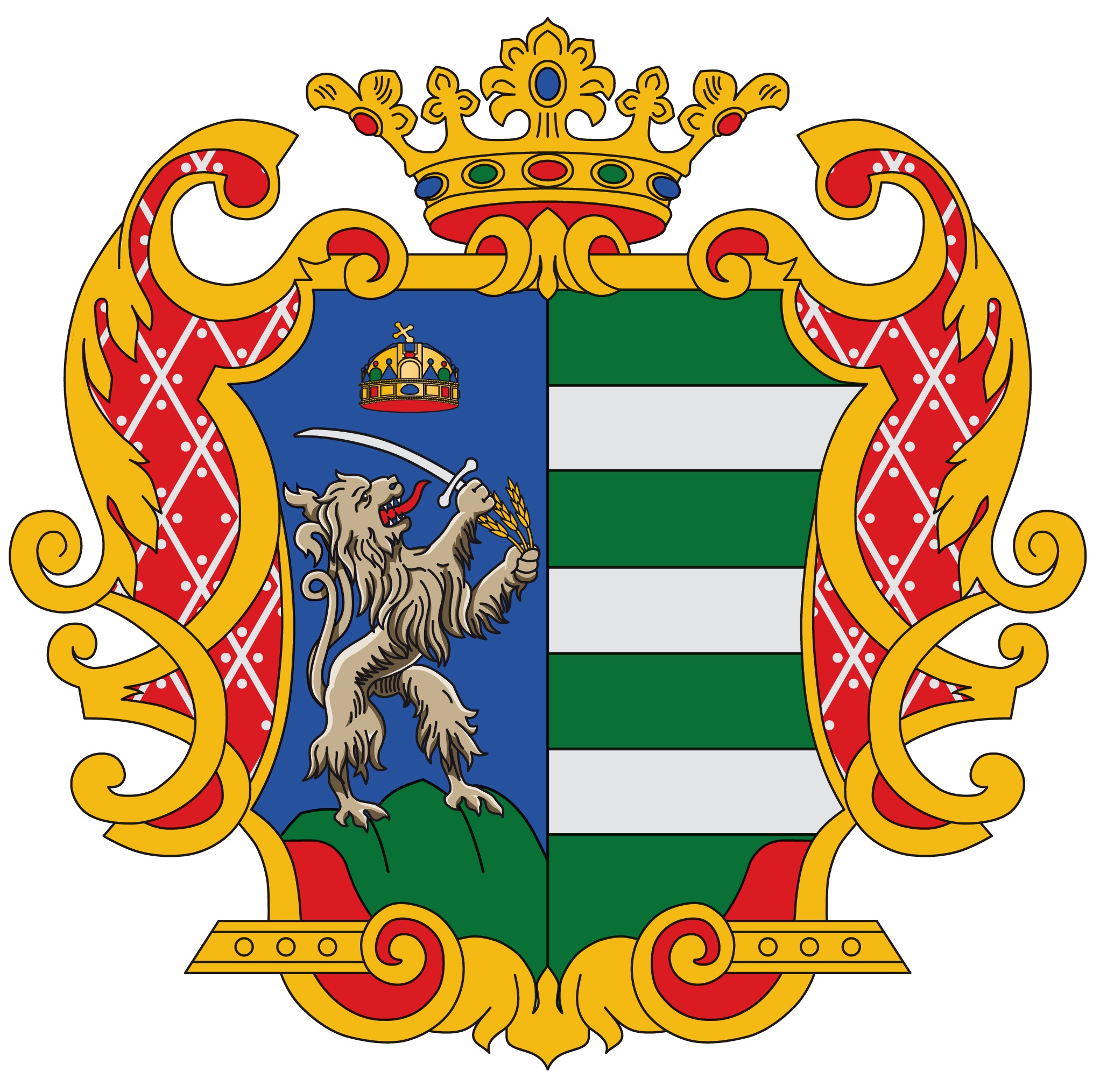 A Békés Megyei Önkormányzat TÁMOP 7.2.1 projektje keretébena „Szinergiavizsgálat más operatív programmal, az egymásra épülő programok nevesítése” főtevékenységen belül elkészült:„GINOP-ból finanszírozható az EFOP-hoz kapcsolódó programok”című dokumentum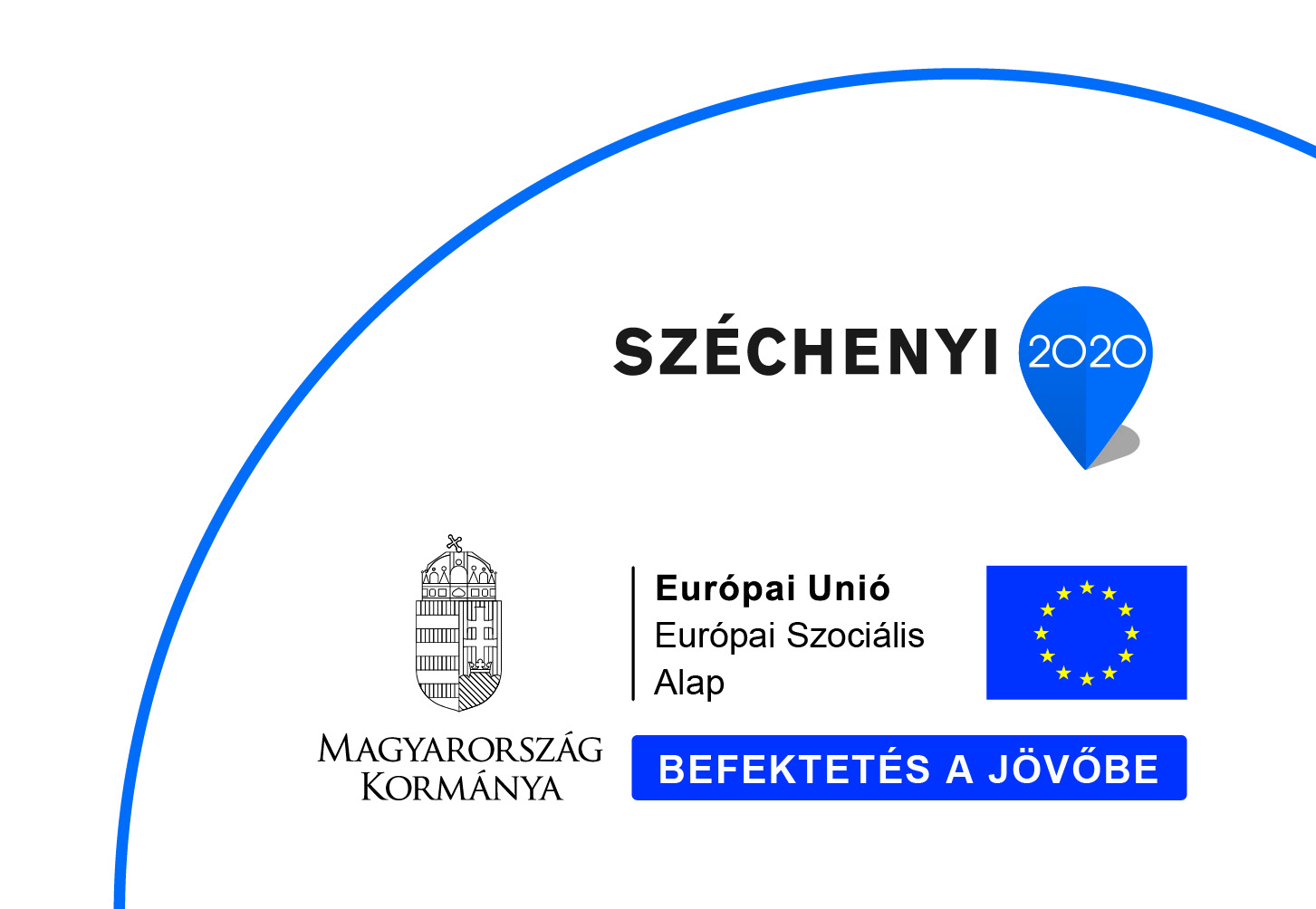 Békéscsaba, 2015. december 23.Készítette:Békés Megyei Területi Társadalmi Aktivitás Nonprofit Kft.5600 Békéscsaba, Árpád sor 18. és Békés Megyei Vállalkozási és Fejlesztési Nonprofit Kft. 5600 Békéscsaba, Árpád sor 18.Közreműködők: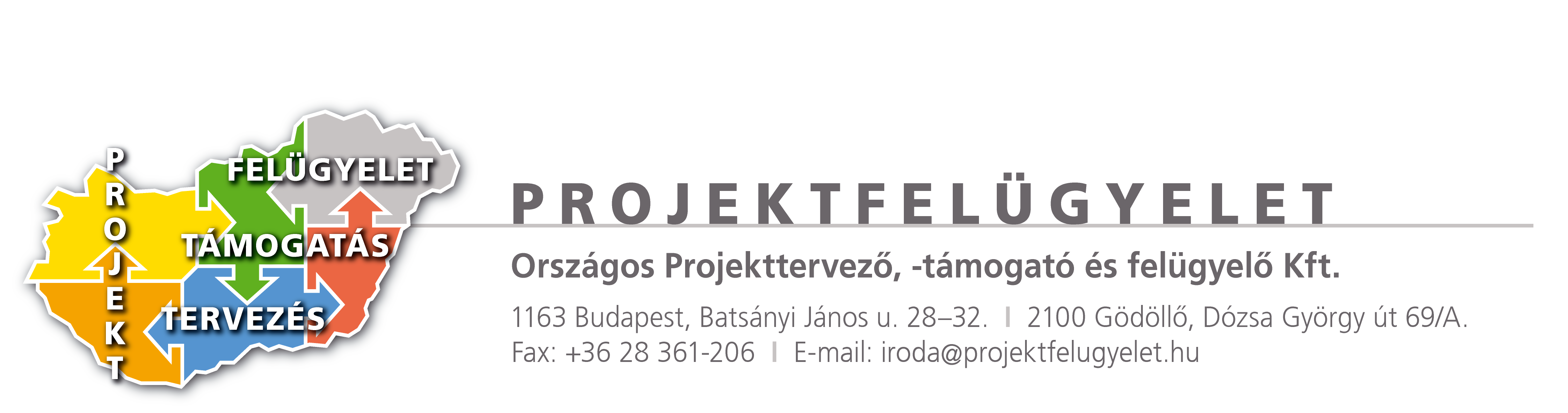 ésSzéllovagok Kft.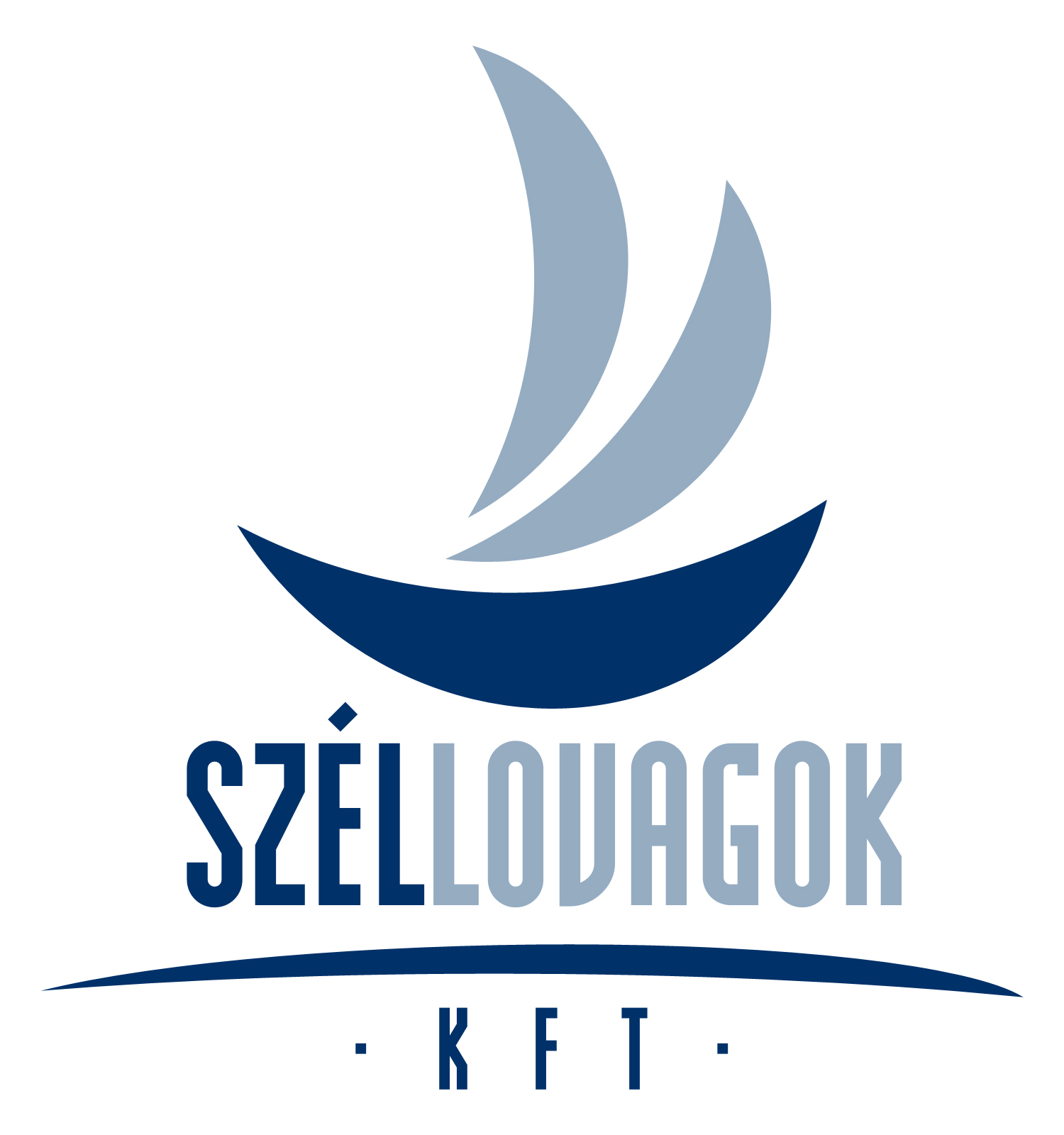 A Gazdaságfejlesztési és Innovációs Operatív Program (GINOP) és az Emberi Erőforrás Fejlesztési Operatív Program (EFOP) kapcsolataA GINOP és az EFOP két meghatározó jelentőségű, egymást részben kiegészítő Operatív Program, melyek kiemelt jelentőséget játszanak a 2014-2020-as fejlesztési ciklusban.Az EFOP a Kormány társadalompolitikai céljainak legfontosabb eszköze, fő céljai a következőek:az oktatáson (tudástőkén) keresztül növelni a fiatalok munkaerő-piacon való elhelyezkedésének és ezzel társadalmi előrejutásának esélyeit,a családok megerősítése, s ezen keresztül hozzájárulni a gyermekvállaláshoz,az alsó középosztály felzárkózási és a középosztályon belüli tartós megkapaszkodási esélyeinek növelése,a rászorulók társadalmi helyzetének megszilárdítása, majd javítása. A GINOP az ország gazdasági felemelkedésének záloga, miközben legfontosabb célja a foglalkoztatási ráta növelése, hiszen a gazdaság fejlődése önmagában csak közvetett cél, a végső cél az életminőség javítása, amelynek alapvető eleme, hogy mindenki találjon olyan munkát magának mely biztosítja a megélhetését. Ennek megfelelő a GINOP céljait az alábbi módon lehet összefoglalni:Fő cél: a foglalkoztatási ráta 2020-ra elérje a 75 %-ot,az ország innovációs képességének és a,magyar ipari és szolgáltató szektornak a fókuszált fejlesztésével.Fő beavatkozási területek: a foglalkoztatás növelése, munkahelyteremtés,a kis- és közepes vállalkozások kapacitásainak és versenyképességének fejlesztése,a K+F+I tevékenységek ösztönzése és a tudásgazdaság erősítése,infokommunikációs fejlesztések és az IT gazdaság fejlesztése,az alacsony szén-dioxid kibocsátású gazdaságra való áttérés.A legfőbb kapcsolódási pont tehát a két operatív program között a foglalkoztathatóság és a foglalkoztatottság növelése. Az EFOP feladata a lakosság minél nagyobb részét alkalmassá tenni a munkavégzésre, mind képességeik, tudásuk, mind élethelyzetük, egészségük, szociális és társadalmi helyzetük fejlesztésével, miközben a GINOP feladata, hogy olyan gazdasági fejlesztéseket támogasson, melyek nyomán új munkahelyek jönnek létre, lehetőséget adva minél többek számára az elhelyezkedésre, valamint támogassa direkt módon is a vállalatokat és a munkavállalókat az új alkalmazottak felvételében, az elhelyezkedésben. A GINOP tehát a gazdaság fejlődéséhez járul hozzá, míg az EFOP a társadalom szövetét erősíti, így egymást erősítve tudnak eredményeket felmutatni.A két operatív program egy ponton, a képzések, oktatás területén támogat olyan fejlesztéseket, melyek lehatárolása szükséges volt. A Partnerségi Megállapodásban is rögzítetteknek megfelelően a GINOP ESZA prioritásai (5. és 6. prioritás) támogat különböző típusú képzéseket, azonban ezek csak az iskolarendszeren kívüli, az iskolarendszerből kikerülő népesség munkaerőpiaci elhelyezkedését segítő képzések, miközben az EFOP az iskoláskorúak képzésének fejlesztését támogatja.A következőekben olyan, Békés Megye területén végrehajtani javasolt kiemelt programokat mutatunk be, melyek meghatározóan a GINOP-ból támogathatóak, ugyanakkor az EFOP céljainak elérését is támogatják. A megfogalmazott programok minden esetben komplex, egy-egy kérdést, problémát több szempontból kezelni kívánó programok, így több esetben is több operatív program támogatási lehetőségeinek kombinálásával finanszírozhatóak.Kiemelt GINOP program javaslatokTudás és tapasztalat Békés megye szolgálatábanA megye területén rendkívül fontos összeegyeztetni a piaci szereplők konkrét, az alkalmazandó munkaerő képzettségére vonatkozó igényeit, és a munkavállalók, munkát keresők meglévő képzettségét. Vállalkozásokra vonatkozó adatok, Békés megye, 2013*komplex programmal fejlesztendő járás**járások átlagaForrás: TEIRMint a fenti táblázatból is látható, a megye legtöbb járásában a vállalkozói aktivitás, a regisztrált vállalkozások száma jelentősen elmarad az országos átlagtól, igaz, az 1000 lakosra jutó vállalkozások száma tekintetében nem áll rosszul. Ugyanakkor ez az országos átlag természetesen a magában foglalja az elmaradott járások adatait is, tehát a megye felzárkózása szempontjából a cél az kell, hogy legyen, hogy az ország felső egyharmadába kerüljön be. De az összes vállalkozás száma mellett, melyben nem teljesít kifejezetten rosszul a megye, a közepes illetve a nagy vállalkozások számát tekintve kifejezetten rossz képet mutat a megye. Nemhogy az országos átlagot nem érik el a megye járásainak adatai, de meg sem közelítik azokat, miközben ezek a vállalatok tudnának jelentős húzóerőt kifejteni a megye kisvállalkozásainak továbbfejlődése szempontjából. Képzési programunk egyik fontos célja tehát ezen vállalatok, kifejezetten a közepes vállalatok és nagy megyébe vonzása.Ezért e program keretében, kapcsolódva a TOP 5. prioritásában támogatandó megyei foglalkoztatási paktumokhoz is, munkahelyi képzési programok, illetve a kiemelt ágazatok kapcsán felmerülő képzési igényeknek megfelelő általános, széleskörűen elérhető képzési és fejlesztési programok kerülnek végrehajtásra. A program keretében mind általános, minden a célcsoportba tartozó munkakereső számára elérhető képzések, mind célzott, az egyes vállalkozások számára szükséges képzések is zajlanak majd, illetve támogatjuk a munkahelyen belüli képzéseket, képességfejlesztést. 1000 főre jutó adott végzettséggel rendelkezők száma 2012-benForrás: KSH alapján „Békés megye intelligens szakosodási stratégiája” dokumentumbólAz ilyen jellegű képzések egyre inkább szükségesek több okból is. Egyrészt a technológia fejlődése, változékonysága nagyon gyorsan elavulttá tehet bizonyos tudás és képesség portfóliót, amivel egy-egy munkavállaló rendelkezik, ezért szükség van a folyamatos képzésre, fejlődésre. E mellett a modern szervezetfejlesztési, csoportdinamikai kutatások nyomán egyre inkább felismerték a munkaadók is számos nem közvetlenül a munkafolyamathoz kapcsolódó képesség, készség jelentőségét, melyek terén szintén fontos mind az alapkészségek elsajátítása, fejlesztése mind a folyamatos továbbfejlődés. További indoka a program keretében megyei szinten megvalósítandó képzéseknek, hogy a beruházást eszközlő vállalatok jellemzően már a beruházási fázisban pontosan tudják, hogy milyen tudással rendelkező munkavállalóra van szükségük, viszont a beruházás megtörténte után már azonnal szükségük van ezekre a munkavállalókra. Az elmúlt évtizedekben egyre nagyobb mértékben tapasztalható változások, a piaci folyamatok felgyorsulása, az egyes termékek életciklusának lerövidülése, nyomán a vállalatok hajlamosak azon térségekben befektetni, ahol már rendelkezésre áll a megfelelő képzettségű munkaerő. Ezért egy olyan hátrányos helyzetben lévő megye csak akkor tud érdemben versenybe szállni más, vonzóbb környezetet nyújtani tudó térségekkel a potenciális befektetőkért, ha aktív munkaerőpiaci képzési programot tud felmutatni, amivel kiszolgálja a helyben működő vállalatok igényeit, és ezzel persze egyben a helyi munkavállalók lehetőségeit is növeli.A program részét képezi egy üzleti tudásfejlesztési alprogram, mely a vállalkozóvá válás inspirálását, támogatását, üzleti képzéseket, mentor és ösztöndíj programokat nyújt a helyben vállalkozni kívánóknak.A korszerű vállalkozói ismeretek és a tapasztalat elengedhetetlen feltételei az üzleti sikernek, illetve annak, hogy a rendelkezésre álló szűkös erőforrásokat hatékonyan használják fel a térség vállalkozói. A vállalkozói attitűd, a valódi vállalkozások számának növekedése alapfeltétel a megye gazdaságának fejlődése szempontjából, különösen a leszakadó területeken. A helyi adottságok ismeretében viszont nyilvánvaló, hogy nincs fölösleges erőforrás arra, hogy mindenki a saját hibáiból tanulva lépjen előre az üzleti életben. Ezért kiemelten fontos a megfelelő vállalkozói képzések elérhetősége, a vállalkozói tudás, tapasztalatok átadása, valamint a kockázatok minimalizálása mellett történő tapasztalatszerzés, amire a különböző gyakornoki lehetőségek, illetve speciális ösztöndíj programok (vállalatvezetőknek is) adnak lehetőséget. Mindezen eszközök megfelelően felépített, személyre szabottan elérhető portfóliója biztosíthatja, hogy a térség vállalkozásai a lehető leggyorsabban és megalapozottabban fejlődjenek. Fontos eleme a programnak a térségben vállalkozni képes és szándékozó fiatalok megkeresése, vállalkozói alapképzésük, tanácsadásuk és mentorálásuk biztosítása.A program elemei: munkanélküliek képzése (piaci igények alapján),munkahelyi képzések,vállalkozóvá válást segítő képzések,vállalkozói ösztöndíjak és tanulmányi utak,vállalkozói mentorálás és tanácsadás.E program keretében tehát, ahol lehetséges kapcsolódva országos szinten működő programokhoz (például a GINOP 1.1.2 „Vállalkozói mentorálás a mikro-, ki- és középvállalkozások részére” pályázati felhívás kapcsán kialakítandó országos mentorhálózathoz), olyan fejlesztési portfólió jönne létre mely komplex és koherens módon, a különböző elemeket egymásra építve alkalmazva nyújtana támogatást a megye munkavállalói, vállalkozásai és vállalkozói számára a naprakész, korszerű ismeretek megszerzése és alkalmazása érdekében.A programot mindenképpen szükséges összehangolni a többi fejlesztési programmal, több ponton direkt módon is összekapcsolva a támogatásokat, egymásra épülve felépíteni azok rendszerét. Békés megyei tranzitfoglalkoztatási programAz átmeneti foglalkoztatást támogató program egyrészt munkapiaci tapasztalat szerzését segíti elő a munkaerőpiacon helyüket keresők számára. Másrészt bővíti azon vállalkozások lehetőségeit, akik bővítés, új piacok fejlesztése, K+F tevékenység vagy egyéb, jelentős kockázatú tevékenység kapcsán nem tudják pontosan tervezni munkaerőigényüket, a magasabb foglalkoztatotti létszám mellett való elköteleződés viszont nagyon nagy anyagi és egyéb terhet jelentene nekik, ha nem a legjobb szcenárió valósul meg üzleti terveik közül. A tranzitfoglalkoztatási program keretében szakképesítést nyújtó képzésben vesznek részt a résztvevők, melyet kiegészít a kulcsképességeket fejlesztő képzés is. A képzések előtt a munkavállalók, munkakeresők egyéni tudásának, képességeinek felmérése is megtörténik, mely alapján részben személyre szabott képzést, támogatást kaphatnak a programban való részvétel során. Bizonyos esetekben már a képzés során elhelyezkedhet a program alanya, de legkésőbb a képzés elvégzése után mindenképpen munkalehetőséghez jut a program keretében.A tranzitfoglalkoztatási program három elemre épül:képzés (gyakorlatorientált, szakképesítést adó, kulcsképességeket fejlesztő),foglalkoztatás (jellemzően támogatott, 6-12 hónapra szóló),utánkövetés, támogatás (elsősorban szociális, mentális mentorálás jellegű).A program első szakaszában felmérésre kerül a potenciális résztvevők köre, valamint képességeik, adottságaik, miközben megindul a lehetséges alkalmazók, partnervállalatok megkeresése, felmérése is. A két oldalról érkező inputok alapján kerül kialakításra a képzés pontos szerkezete, tartalma. Mind a programban részt vevő vállalatok mind a munkavállalók kiválasztása meghatározó lehet a program sikerére, ezért pontos módszertan kidolgozására van szükség, melyet a program előrehaladtával tovább szükséges finomítani, illetve a változó igényekhez igazítani. Cél, hogy a program fejlődésével az egyre rosszabb adottságokkal, induló készségekkel rendelkező potenciális munkavállalók számára is biztosítani tudjuk az elhelyezkedést.A piaci igényeknek megfelelő konkrét szaktudás elérhetővé tevésén túl nagyon fontos, hogy az olyan, a hosszú távú sikeres elhelyezkedéshez szükséges tudás és készség mint a motiváció, a munkakultúra, munkavégző képesség, szociális beilleszkedés képessége stb. szintén fejlesztésre kerüljön. Ez a program egyik alapeleme, mely kiemelten fontos lesz, mivel a megye területén jelentős azok aránya, akik az őket és vagy szüleiket, családjukat sújtó tartós munkanélküliség hatására nem rendelkeznek a megfelelő készségekkel, képességekkel és végzettséggel ahhoz, hogy munkát vállaljanak. Az ő integrálásuk a munkaerőpiacra azonban kiemelten fontos célja a programnak, mivel mind szociálisan mind gazdaságilag rendkívüli terhet jelenthetnek jelenleg a megye lakossága számára, ahelyett, hogy hozzájárulnának a megye fejlődéséhez, gazdagodásához, amire pedig megfelelő felzárkóztatásuk, segítésük esetén képesek lennének. E felé az állapot felé szeretne egy  fontos lépés lenni ez a program is.Az eddigiekből következik, hogy a program keretében gyakorlatorientált képzés folyna, amit kiemelten támogat a már a képzési folyamat során történő legalább részmunkaidős elhelyezkedés lehetősége.A program fontos eleme az utókövetés, a képzés lezárulta után is támogatni szükséges a résztvevőket. Ekkor tanácsadás, mentorálás keretében kaphatnak segítséget nehézségeik kezeléséhez a programot elvégzett fiatalok. Ez a segítség többszörösére növelheti a program hatékonyságát, mivel minél tovább sikerül a munka világán belül tartani a végzetteket, annál nagyobb a valószínűsége, hogy sikerül hosszú távon stabilan az aktív népesség közé tudnak tartozni majd.A programot mindenképpen szükséges összehangolni a többi fejlesztési programmal.Békés megyei üzleti infrastruktúra fejlesztési programA program célja, hogy a megye területének különösen a leszakadó, ipari teljesítmény szempontjából elmaradt területein is biztosítsuk a betelepedéshez szükséges, stabil alapinfrastruktúrát és minél magasabb szintű szolgáltatásokat is nyújtani tudó üzleti infrastruktúra elemeit (ipari park, inkubátorház, logisztikai központ plusz digitális hozzáférés stb.). A létrehozott üzleti infrastruktúra hálózat segítségével elérhető, hogy a megye területén termelő beruházást eszközölni kívánó piaci szereplő (legyen az akár a megyén kívülről érkező szereplő vagy egy bővülni szándékozó helyi vállalkozás) több megfelelő helyszín közül is választhasson egyedi igényeinek megfelelően. Bár ezek a beruházások az üzleti infrastruktúra elemekbe a piaci igények felmérését is figyelembe véve kell, hogy megtörténjenek, tisztában kell lennünk azzal, hogy több járás területén előbb a kínálatot kell létrehoznunk, hogy a kereslet felébresztésén elkezdhessünk dolgozni. Ezért a szokásosnál megengedőbb feltételekkel kell biztosítani a támogatást, nagyobb kockázatot vállalva projekt szinten a megyei siker érdekében. Ez a feltétele annak, hogy reális eséllyel lehessen a térségbe vonzani befektetőket, ipari termelő egységeket, amik feltételei a megye gazdasági növekedésének, az életszínvonal növekedésének. Az első sikerek után, alapozva a többi megyei szinten megfogalmazott programra, esély lesz arra, hogy minden létrehozott iparterületre befektetőket találjunk, akár külső akár a megyén belülről induló vállalkozások formájában.A program keretében kidolgozásra kerül az a szolgáltatási portfólió, amit a minimum szinten nyújtania kell egy-egy üzleti infrastruktúra elemnek, illetve járási szinten is meghatározni azt a minimális szolgáltatási csomagot, aminek elérhetőnek kell lennie a járás területén. Ezek támogatása, létrejöttük elősegítése elkerülhetetlen a megye hosszabb távú fejlődési potenciáljának kialakítása érdekében. Az elérendő szolgáltatási színvonalat minden típusra (iparterület, logisztikai központ, inkubátorház stb.) külön-külön kell meghatározni, és ehhez figyelembe kell venni a rendelkezésre álló tapasztalatokat. A létrehozandó üzleti infrastruktúra hálózat elemeinek elhelyezkedése számos szempont mentén alakul, figyelembe kell venni a helyi adottságokat, lehetőségeket, meglévő ipari teljesítményt, munkaerőállományt, közlekedési helyzetet (mind a termelés input és output igénye, mind a helyszín munkaerő által történő elérhetősége szempontjából) stb. De a legfontosabb szempont a helyi fogadtatás, az önkormányzat hozzáállása. Amennyiben az adott önkormányzat tevőlegesen is részt vesz a fejlesztésben, a kezdetektől támogatja, sőt kezdeményezi azt, az biztosíthatja, hogy megfelelően támogató lesz a hozzáállása, aktivitása a későbbi időszakban, ami döntő lehet a potenciális beruházók letelepítése szempontjából.A program szempontjából legfontosabb a befektetésre alkalmas ipari területek létrejöttének támogatása, tehát olyan, minimálisan minden alapvető infrastruktúrával (víz, szennyvíz, áram, gáz,digitális hozzáférés) rendelkező, őrzött, bekerített, szükség esetén portaépülettel, hídmérleggel, közös logisztikai célú épületekkel, kamerarendszerrel felszerelt, több bérelhető vagy megvásárolható parcellával rendelkező területek kialakítása, melyek mind infrastrukturális, mind jogi szempontból alkalmasak arra, hogy ott azonnal megkezdődhessen bármilyen beruházás. Cél, hogy a nagyobb területű egységekben közös épületek is rendelkezésre álljanak, minimum raktározási célra, de ahol erre várhatóan igény mutatkozik ott célszerű hűtőkapatást és egyéb, magasabb szintű szolgáltatást is kialakítani.A program kapcsolódik más, megyei vagy éppen járási szintű programokhoz, ilyen például a „Innovatív Békés Megye Program”, vagy a „Tudás és tapasztalat Békés megye szolgálatában”, melyekkel való összhangját a végrehajtás során biztosítani szükséges. A program sikere érdekében szükséges megfelelő befektetésvonzó, megyei marketing program kialakítása is, amelynek keretében a megye települései közösen dolgoznak azért, hogy megfelelő beruházókat vonzanak a térségbe. Ehhez kapcsolódóan szükséges a rugalmas együttműködés, a megye munkaerőpiacának pontos felmérése, a munkábajárás biztosítása stb. Innovatív Békés Megye ProgramTekintve, hogy mind a K+F aktivitás vállalati szinten, mind a K+F intézményhálózat kiépültsége nagyon alacsony a megyében, ez jelentősen korlátozza a megye gazdaságának fejlődési lehetőségeit, mind minőségi, mind mennyiségi szempontból. A kutatóhelyek száma megyei bontásban, Budapest nélkül 2012-benForrás: KSH alapján „Békés megye intelligens szakosodási stratégiája” dokumentumbólNagyon fontos lenne ezért a fókuszált, a kiemelt ágazatokhoz (elsősorban az S3 stratégia által megyei szinten is definiált fókuszok, pl: korszerű csomagolástechnikai technológiák) kapcsolódó K+F infrastruktúra létrejöttének támogatása, ahol lehetséges újszerű, rugalmas megoldások pilot jellegű kialakításával. Fentiek miatt e program keretében, a műszaki kutatás-fejlesztéshez és ismeretterjesztéshez szükséges infrastruktúrát és módszertant építünk és dolgozunk ki, amely egyaránt elérhető lesz a járás tanulói és vállalkozói számára. Előzetes igényfelmérés alapján, a megye területén létrehozunk egy legalább öt elemű fix K+F infrastruktúra hálózatot, amelyek eszköz és műszerparkja részben egymást helyettesítő, részben egymást kiegészítő elemekből áll, és épül a megyében már meglévő kutatási infrastruktúra elemekre. K+F ráfordítások megyei bontásban 2012-benForrás: KSH alapján „Békés megye intelligens szakosodási stratégiája” dokumentumbólTekintve, hogy megyei szinten kiépíteni egy komoly tudásbázist, kutatói infrastruktúrát sok esetben nem finanszírozható, nem megtérülő beruházás, szükség van olyan kreatív, újszerű, a XXI. század lehetőségeit figyelembe vevő megoldásokra, melyek költséghatékonyan tudják a megfelelő K+F hátteret és alapokat biztosítani a megye vállalkozói számára. Ezért a fix, fizikailag helyhez kötött elemek mellett olyan mobil egységeket is létrehozunk, amelyek mind vállalati mind oktatási célból járják a megyét és rendszeresen illetve igény esetén elérhetőek a megye bármely pontján. Ilyenek lehetnek a mozgó laboratóriumok, műhelyek (high-tech eszközökkel) illetve műhely-laboratóriumok, melyek rendszeresen elérhetőek lennének az egyes településeken, ipari parkokban, inkubátorházaknál, magasan képzett szakemberekkel. Ezek az eszközök jól összekapcsolhatóak a duális képzés és általában is a szakiskolai és felnőttképzés módszereivel.A kiépülő infrastruktúra, műszerek, eszközök és a hozzájuk kapcsolódó szoftverek beszerzése és működtetése az igények felmérése után, a nemzetközi és országos folyamatok, az S3 stratégiában meghatározott kiemelt területek, valamint a helyi vállalakozások igényei, elképzelései alapján kerülnek meghatározásra és beszerzésre. Mind a fix mind a mozgó egységekhez kétszintű szakember igénybe vétele lenne lehetséges. Egyrészt szakasszisztens, aki a műszerek, eszközök szakszerű működtetéséhez elengedhetetlen, de lehetséges lenne magas szintű, célzott szakismeretekkel rendelkező, kvázi fejlesztő, kutató kollégát is igénybe venni, aki a konkrét K+F+I tevékenységben kreatívan is részt tudna venni, képes az egyes vállalati fejlesztésekhez kapcsolódóan szaktanácsadásra, valamint igény esetén a konkrét kutatási, fejlesztési folyamatban is részt tud venni.A program egyaránt kapcsolódik az alábbi megyei programokhoz:Békés megyei üzleti infrastruktúra fejlesztési program Tudás és tapasztalat Békés megye szolgálatában Iparosodott Békés Megyéért program Lépjünk feljebb, vállalati piacbővítési programEnnek a programnak a finanszírozására speciális feltételek szükségesek, melynek leginkább egy pilot-program tudna megfelelni.A program elemei: a program tulajdonosi, menedzsment és fenntartási feladatainak meghatározása, megcélzott ágazatok, szakterületek azonosítása,igények és jelenlegi kapacitások felmérése,eszközpark és annak fizikai kapcsolódásának hálózatos jellegének megtervezése, azonosítása,szükséges szakembergárda azonosítása, fix és mobil helyszínek kialakítása,a program reklámja, megismertetése a célcsoporttal (ezen belül bemutatók, workshopok tartása).Lépjünk feljebb, vállalati piacbővítési programA békés megyei vállalkozások csekély exportbevétellel rendelkeznek, annak ellenére, hogy határmenti megyéről van szó. De az exportbevételeken túl is, sok helyi vállalat megreked egy bizonyos bevételi szinten, nem tud továbblépni, további új piacokat szerezni termékeiknek. Bár e problémakör nem csak Békés megyére jellemző, de a közepes vállalkozások számának országos átlagtól való jelentős elmaradása is arra utal, hogy a helyi vállalkozások nem tudják kihasználni növekedési lehetőségeiket. Ennek oka lehet a vezetői, menedzsment módszerekben, a tőkehiányban (ami részben az alacsony profitráta következménye, ami önmagában is új piacok elérését, keresését indokolná), a szükséges nyelvi és „kulturális” ismeretek (külföldi piacok, partnerek működésének ismerete) hiánya. Természetesen sok esetben már a hazai piacon sem érnek el olyan piaci részesedést a helyi vállalatok, amely reális lehetőséget adna a külpiacokon való sikeres megjelenésre, de ez erősen függ az adott ágazat, alágazat, termék piacának sajátosságaitól is.Annak érdekében, hogy a megye vállalkozói képesek legyenek egyre újabb piacokat elérni és feljebb tornászni bevételüket, komplex, minden említett indokot kezelő programot alakítanánk ki, amely szervesen kapcsolódna több e dokumentum keretében megfogalmazott kiemelt programhoz, illetve a GINOP kínálta pályázati lehetőségekhez.A program legalább részben építkezne tehát a fent felsorolt horizontális programokra, mivel elsődleges célja, hogy a megye potens vállalkozói számára minden segítséget megadjon a piacuk (elsősorban exportpiacuk) bővítése érdekében. A komplex program elemeként:képzéseken, tanulmányutakon, vezetői ösztöndíjakon túl, KKV-k csoportos vásári megjelenése, a fejlődéshez szükséges tanácsadói ésmentorálási segítségis elérhető lenne. E mellett a programban való részvétel előnyt biztosítana a GINOP-ból elérhető konkrét K+F és kapacitásfejlesztési, valamint a GINOP vagy a TOP keretében elérhető foglalkoztatási támogatások (képzések, tranzitfoglalkoztatás stb.) elnyerése, igénybe vétele kapcsán is. Mindezek a programelemek egy egymásra épülő támogatási eszköz portfóliót képeznének, melyek szervezését egy megfelelő civil/nonprofit szervezet végezné. A programban való részvétel biztosítaná a programelemek biztos elérhetőségét, hozzáférhetőségét, aminek érdekében lehatárolt támogatási keretre meghatározására van szükség. A program pilotként működne, tapasztalatait más megyék, illetve akár országos programok kialakítása kapcsán is figyelembe lehetne venni.A program kapcsolódik az alábbi megyei programokhoz:Békés megyei üzleti infrastruktúra fejlesztési program Tudás és tapasztalat Békés megye szolgálatában Innovatív Békés Megye Program Iparosodott Békés Megyéért programIparosodott Békés Megyéért programBékés megye az ország egyik legrosszabb társadalmi és gazdasági mutatóit felmutató megyéje. Ehhez Bár a megyén belül jelentős eltérések vannak, kijelenthető, hogy a legnagyobb probléma a lakosság elöregedése, a fiatalok elvándorlása, mely többek között annak is következménye, hogy kevés a megyében munkalehetőség. A megye több járásnak gazdaságát a mezőgazdasági termelés, és csekély agrár-feldolgozóipari tevékenység határozza meg, mely azonban a tőkehiány és egyéb tényezők miatt egyre csekélyebb jövedelmezőségű. Ráadásul a hatékonyan művelhető birtokméret növekedése következtében széles rétegek számára nem biztosítható a földből származó járadék jövedelem. Ezt a helyzetet súlyosbítja hogy a hosszan tartó munkanélküliség sok esetben erodálta a generációk között öröklődő képet a munka szerepét, a munkához való megfelelő hozzáállást illetően. Mindezen tényezőkön túl a térség fejlődési lehetőségeit megnehezíti a rossz megközelíthetősége, a közutak rossz (helyenként rendkívül rossz) állapota. A megye legtöbb járásában a fenti, egymást erősítő negatív folyamatok nyomán is a feldolgozóipar jelentősége rendkívül alacsony és direkt beavatkozás nélkül nem is várható annak növekedése, miközben e nélkül nem képzelhető el a térség kiemelkedése rendkívül nehéz helyzetéből.Mindezek után nem meglepő, hogy Békés megye az egy főre jutó ipari termelést illetően 17. a megyék rangsorában a legfrissebb adatok szerint (legalább 5 fős vállalkozások adatai alapján, 2015. I-III. negyedév), 961 ezer forintos értéke kevesebb, mint fele az országos átlagnak (2062 ezer forint/fő). A rendelkezésre álló források hatékony felhasználása érdekében célszerű fókuszálni azokat, azon ágazatokra/alágazatokra, vagy akár termékcsoportokra koncentrálva, melyek kapcsán a megyének kiemelkedő lehetőségei vannak. A GINOP forrásaiból elsősorban a feldogozóipari termelés növelésével összefüggő beruházásokra lehetséges támogatást szerezni, célszerű azonban ezeket a fejlesztéseket is komplexen támogatni, mindazon horizontális programokból amiket korábban említettünk. A program tehát egyaránt kapcsolódik az alábbi megyei programokhoz:Békés megyei üzleti infrastruktúra fejlesztési program Tudás és tapasztalat Békés megye szolgálatában Innovatív Békés Megye Program Lépjünk feljebb, vállalati piacbővítési programA fejlesztési irányok meghatározása során kiemelt szempontok a magas munkaerő-intenzitás, munkaerő igény, hiszen a munkahelyteremtés az egyik legfontosabb célunk. Ugyanakkor szükséges magas hozzáadott értékű tevékenységeknek a térségben történő megjelenését, beágyazódását is támogatnunk, mert ez hozza majd el azt a plusz hozzáadott értéket, amelyet ha legalább részben a térségben tudunk tartani, az húzóerőként hathat a térség egyéb gazdasági szereplői (szolgáltató ágazat, beszállítók stb.) számára. Ezen túl számos egyéb előnye is van a magas hozzáadott értékű tevékenységnek, hozzájárulhat a K+F+I tevékenység felfutásához, a szakképzéshez, de a térségről alkotott külső és belső kép javítása is rendkívül fontos következmény lehet! Fontos szempont továbbá, hogy minél inkább legyen helyi kötődése, múltja, vagy legalább ágazati vertikális (felvevőpiaci, beszállítói) kapcsolódása a fejlesztendő ágazatnak, mert ez nagy előnyt jelent a fejlesztendő ágazat térségi integrációja kapcsán. A kiemelt ágazati program elemei: Az EMT-ben meghatározott szempontok alapján kiemelten támogatandó ágazatok (valójában alágazatok, vagy termékek/termékcsoportok) meghatározása. A fejlesztés szempontjából potens célcsoport (vállalkozók) azonosítása. (Ez magában foglalja a már a térségben működő vállalatok, illetve az oda betelepülni hajlandók felkutatását, azonosítását.)Térségi "ágazati" együttműködési csoportok megalakítása. Ezek közül a működők, potensek rövidesen klaszterré alakulnának. Első feladatuk az adott ágazat fejlesztési stratégiájának és komplex fejlesztést szolgáló akciótervének kidolgozása. Fontos feladat a szükséges K+I projektek azonosítása is.Ahol ez szükséges, ott szövetkezetek megalakítása a közös értékesítés, piacra jutás érdekében. Az együttműködések, klaszterek tagjai lennének természetesen a kapcsolódó szolgáltató cégek is, akik célzott, a program céljait szolgáló támogatása szintén fontos a program sikere érdekében.Más kiemelt projektek keretében megvalósítandó programelemek:Vállalkozói infrastruktúra fejlesztése (ipari parkok, inkubátorházak, digitális hozzáférés stb.).A térségben vállalkozni képes és szándékozó fiatalok megkeresése, vállalkozói alapképzésük, tanácsadásuk és mentorálásuk biztosítása (szükség esetén kezdőtőkével). A tanácsadási program nem csak a fiatal vállalkozókra terjedne ki, hanem minden résztvevőre. Vállalati kapacitásfejlesztés (telephely, gépek stb.), a felmért piaci igényeknek megfelelően.Beszállítói integrátor programok indítása és működtetése, szükség esetén térségen kívül integrátor vállalatokkal is.Piaci megjelenést támogató programok indítása az exportpiacok elérése érdekében.A kapcsolódó K+F+I projektek azonosítása, és programszerű támogatása, kiemelve az együttműködés fontosságát (előnyben a konzorciumban végzett fejlesztések).A kiemelt ágazati programokat, szakmai szervezetek bevonásával kell koordinálni. Fontos, hogy a beruházási támogatások összekapcsolódjanak és egymásra épüljenek a piacbővítési, üzleti együttműködést elősegítő, K+F stb. programokból kapható támogatással, pl. célzott képzési programokkal, munkaerőpiaci támogatásokkal.PET reciklálási programA PET-feldolgozás szerepe a szelektív hulladékgyűjtés fenntartásábanAddig, amíg az országosan 50 ezer tonna mennyiségű, 50 milliárd forint fogyasztói áru PET alapú italcsomagolások 90%-a a települési szilárdhulladékba kerül, addig a hulladéklerakóban az értékes alapanyag gazdaságosan nem nyerhető ki. (Az alapanyaghoz történő hozzáférés hiánya miatt nem is alakult ki hazánkban érdemi PET feldolgozó kapacitás.) A szelektív gyűjtés bevezetésével, ill annak támogatásával azonban a PET frakció elkülönítetten, gazdaságos hasznosításra kész módon jelenik meg. Békés megyei sajátosságokA megye elmaradott helyzetével, és alacsonyabb szinten bevezetett szelektív gyűjtési arányával magyarázhatóan nagyságrendileg 2000 tonna PET alapanyag érhető el közvetlenül a megyében, a feldolgozás hatókörét méretgazdaságossági és logisztikai megfontolásokból a megyehatárral szomszédos teleülésekre is kiterjesztve nagyságrendileg 2500 tonna alapanyagra célszerű a projektet irányítani, oly módon, hogy a hatókör régiós szintű kiterjesztésével rugalmasan az éves feldolgozási kapacitás 6-7 ezer tonnát is elérhessen.  A PET fogalma, felhasználásaA PET (polietién-tereftalát) ftálsav és etilénglikol kondenzációjával előállított hőre lágyuló műanyag. Kiváló mechanikai és kémiai tulajdonságai, valamint nagyfokú alakíthatósága és méretstabilitása miatt a PET az egyik leggyakoribb tömegműanyag, napjainkban jellemzően folyadékok csomagolására használják.Az előforma gyártás során a magas hőmérsékletű, szárított PET granulátum színét mesterkeverék hozzáadásával beállítják, majd fröccsöntéssel - a megfelelő mennyiségű anyagok tömörítése után - előformát készítenek belőle. Palackfúvás alkalmával az előformát steril magas nyomású levegővel a palacknak megfelelő formába fújják. A formázás után a palack funkciójának megfelelően tölthető.A PET palackok visszagyűjtését követő újrahasznosítása Energetikai hasznosítás során a visszagyűjtött csomagolóanyagokat energiaforrásként használják fel (pl. kőolaj helyettesítésére, vagy egyszerűen szemétégetőben elégetve – a PET égéshője 22,7 Mj/kg, míg a jó minőségű fabriketté 18-22 Mj/kg között változik.). A fizikai (másodlagos nyersanyaggá történő) feldolgozás során a PET megtartja kémiai összetételét. A válogatott PET-hulladékot először pehellyé aprítják, majd vizes oldatban tisztítják. Az extrudálást  követően granulálják, majd a technológia függvényében további kizárólag fizikai változást eredményező beavatkozás után (ez többnyire ismételt extrudálást jelent) síkfóliát, pántolószalagot, műszálat stb. készítenek belőle. A másodlagos nyersanyaggá történő feldolgozás alacsony költégszinten valósítható meg, azonban az eljárás során az input anyag tisztasága fokozott körültekintést igényel.A kémiai (primer nyersanyaggá történő) feldolgozással a hulladék palackból ismételten PET granulátum állítható elő. A reciklálás során a PET hulladékot aprítják, majd depolimerizálják, megtisztítják a szennyeződésektől és ezt követően újra szintetizálják. Az így előállított nyersanyagot nagyfokú tisztaság jellemzi, azonban a fenti sokrétű PET-to-PET technológiák kifejezetten energiaigényes folyamatok. Az élelmiszeripari-felhasználású tiszta technológia jelenti az igazi PET újrahasznosítást, mikor a kémiai feldolgozással újrakristályosított PET granulátumokból ismételten élelmiszerrel érintkező csomagolási alapanyagot gyártanak.  Élelmiszeripari-felhasználású technológia Magyarországon érdemben még nem érhető el.A PET alapanyag újrahasznosításaAddig, amíg az országos szinten jelentkező 50 milliárd forint fogyasztói áru PET alapú italcsomagolások 90%-a a települési szilárdhulladékba kerül , addig a hulladéklerakóban az értékes alapanyag gazdaságosan nem nyerhető ki. (Az alapanyaghoz történő hozzáférés hiánya miatt nem is alakult ki hazánkban érdemi PET feldolgozó kapacitás.) A kötelező szelektív gyűjtés bevezetésével azonban a PET frakció elkülönítetten, gazdaságos hasznosításra kész módon jelenik meg. A szelektív gyűjtésen keresztül elért hulladékgazdálkodók által színre válogatott tömörített, bálázott PET palackokból (újrahasznosításra történő előkészítés) aprítás, tisztítás és újrakristályosítás után reciklált PET granulátum készíthető, mely a vegyipar számára ismét felhasználható alapanyagul szolgálhat, és mint „kvázi zöld termék” korlátlanul is értékesíthető.Egy recikláló mű vonatkozásában az projekt finanszírozási igénye a következő:A fenti beruházás összesen 20-25 új munkahelyet teremthet, 2 műszakos munkarendben. A foglalkoztatással megcélzott hátrányos helyzetűek képzését GINOP-os programok , képzését és bértámogatását pedig TOP 5.1.1 ill. TOP 5.1.2 intézkedések teremthetik meg. A foglalkoztatási programban történő benntartást, mentorálást, és a lemorzsolódás menedzselését „EFOP 1.1 A halmozottan hátrányos helyzetű csoportok munkaerő-piaci eszközökben való részvételének és munkaerő-piacon való megjelenésének elősegítése” intézkedés biztosítja.Gépjármű újrahasznosítási programA projekt célja az autóipari hulladékok feldolgozása, majd újrahasznosítása egymással összefüggő fejlesztések által. A projekt kiemelt szereplői összehangolt munka révén lefedik az ellátandó feladatköröket (hulladékká vált gépjárművek bontása során képződő veszélyes és nem veszélyes hulladékok kezelése, gyűjtése, szállítása; a hulladékok további hasznosításra történő előkészítés, válogatás; a tevékenység során keletkezett újrahasznosított alapanyag/termék tovább feldolgozása/értékesítése). Az EU 53/2000/EK Direktíva hatálya kiterjed a járművekre és roncs járművekre, ezek alkatrészeire és anyagaira, továbbá tartalék- és cserealkatrészeire, a biztonsági előírások, valamint a lég- és zajszennyezés csökkentés sérelme nélkül. A rendelet a gazdasági szereplők számára számszerűsített újrafelhasználási, újrafeldolgozási és újrahasznosítási célokat ír elő: 2015. január 1-től 95%, amelyből 85% anyagában-, 10% energetikai módon hajtandóak végre. Egy 75%-nyi fémtartalmú (tehát az anyagában hasznosítás során bevételt termelő résszel bíró) autó hasznosítási arányainak 95%-ra növelése igen komoly fejlesztéseket és ráfordításokat igénylő feladat, mely szükségessé teszi pályázati források felhasználását. A projekt aktualitásának és indokoltságának felismeréséhez ismernünk szükséges hazánk (és ezen belül is Békés Megye) hátrányos helyzetét az üzemben lévő gépjárművek arányát illetően valamint az autóipari hulladékok sajátos és veszélyt jelentő tulajdonságait. 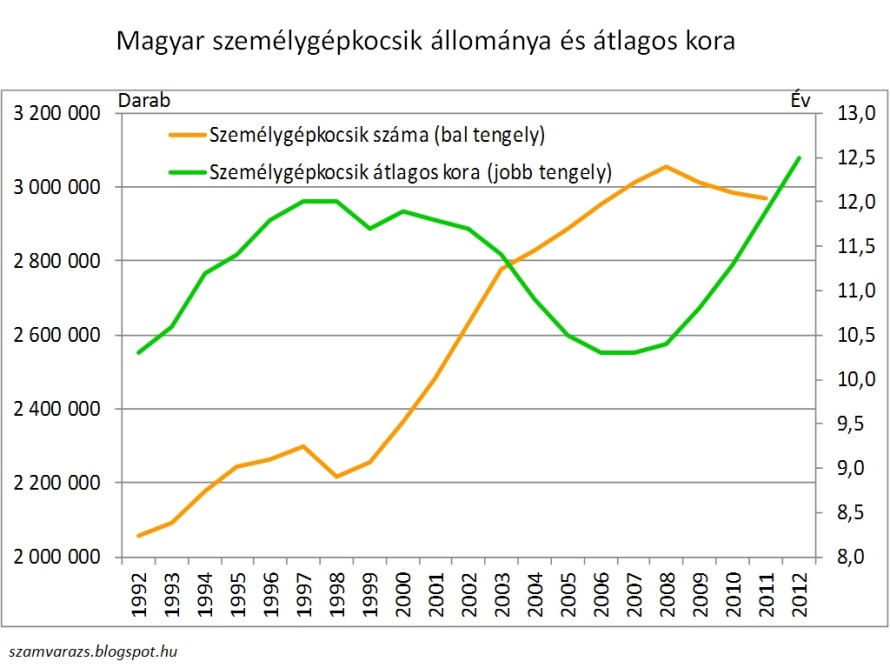 Itthon 2013 év végén 13 éves volt az autópark átlagos életkora (teherautók tekintetében 12,01). Igen jelentősek az országon belüli területi különbségek e téren, a Dél-Alföldön a legmagasabb, ez a szám 14,33. A projekt kivitelezésének területválasztása szempontjából Békés Megyében a legmegalapozottabb helyszín. Az országos átlagnál idősebb személygépkocsik mellett a tehergépjárművek, vontatók és mezőgazdasági erőgépek okozzák még a kiugró értéket, melynek fő oka, hogy az itt élők magas százalékban a mezőgazdasággal és állattartással kapcsolatos tevékenységekből tartják fenn magukat. A gépjárművek kihasználását követi ronccsá-válásuk, amikor az autó hulladékként jelenik meg.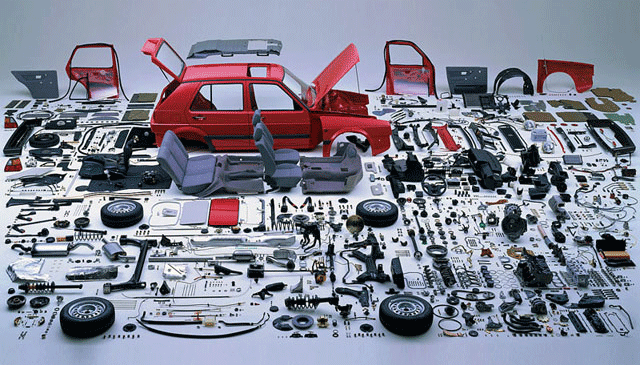 Forrás: www.fordautopart.comEgy átlagos gépjármű ma 5000-nél is több alkatrészből és számos szerkezeti anyagból tevődik össze. Elhasználódása után egy átlagos roncsautó nagyjából 1000 kg-nyi szerkezeti anyag komplexumot alkot, amelyből közel 70% fém, 15-20% szerves anyag, valamint 10% körüli egyéb szervetlen anyag (üveg, textil … stb.) kerül ki, amelyeket a lehető legnagyobb mértékben vissza kell forgatni a szerkezeti anyagok körfolyamatába. Amennyiben ez nem történik meg, számos veszélyforrás születik:a nem szakszerű roncsautó-kezelés során elsődlegesen a járművek üzemanyagai (olajok, hűtőfolyadékok és közegek, fékfolyadékok, akkumulátorsavak és fagyálló ablakmosó folyadékok) kerülhetnek a környezetünkbe, szennyezhetik be élővizeinket,és a talajtA kibontott nem eladható műanyag- és gumialkatrészek gyakran kerülnek védett erdőkbe, területekre. Legtöbb esetben feldolgozásuk égetéssel történik, ami által nagy mennyiségű CO2 kerül a levegőbe. Ezt fokozza a jövőben az, hogy a műanyag alkatrészek aránya növekedni fog a fémhez képest.Az illegális autóbontásból kinyert és minősítetlenül visszaépített alkatrészek fokozottan veszélyeztetik a közlekedés-biztonságot, más közlekedők egészségét, életét.Egy roncsautó a környezetben illegálisan hátrahagyva nagyjából 10 m2-nyi területet borít be.Szakemberekre bízva azonban a szétszerelést, feldolgozást, számos gazdasági és környezetvédelmi előnyt birtokolhatunk (például közel 50 liter különösen veszélyes folyadéktól - olajtól, fagyállótól, savtól - mentesítjük környezetünket, így az nem kerül majd talajba, csatornába, élővízbe). Mindemellett fontos kitérni arra is, hogy a járművekben növekszik a szerkezeti anyagban megtestesülő maradványérték (járműiparban a komfort mértékének emelkedése-, a járművek aktív és passzív biztonságának növelése, következtében az elektronizáltság foka emelkedik. Ennek hatására a réz-, nemesfém (platina, palládium, ródium) és a ritka földfémek széles spektrumának használatát jelentősen növeli). A jelen dokumentumban bemutatott fejlesztések stratégiája az, hogy nem önálló létesítmények kerülnek kialakításra ezen feladat ellátására, hanem összefüggő, egymással kapcsolatban álló fejlesztések valósulnak meg, amelyek:  leghátrányosabb térségek településein kerülnek letelepítésre, javítva ez által a foglalkoztatási mutatókat;egyszerű, könnyen betanítható munkafolyamatok, amelyek elvégzése nem igényel magas minőségű szaktudást, sőt megváltozott munkaképességű emberek számára is foglalkoztatási lehetőséget nyújt; kezelhetetlen, visszamaradó hulladék megszűntetése, hasznosítása, és területfoglalás feloldása a nem megfelelő hulladékkezelés elől (az energetikailag nem hasznosítható részek újra felhasználásra, újrahasznosításra elkülönítésre kerülnek, a másodnyersanyagként történő anyagok előkezelése (aprítás, szortírozás megtörténik a telephelyen félautomata rendszer által);egymást kiegészítő termékek kerülnek előállításra, amely modell így lehetővé teszi az árukapcsolás, keresztértékesítés megvalósítását; hazai innovatív, már működő technológiák kerülnek kiválasztásra, amelyek további fejlesztése megvalósítható a létesítési helyszínen;a komplex fejlesztés, amely a legoptimálisabb és hatékony EU által társfinanszírozott források bevonását teszi lehetővé.Gumi- és műanyag hulladék feldolgozó kiserőmű létesítésének köszönhetően üzembe állna a tervezett irányítástechnikával üzembiztosan, hatékonyan működő hazai fejlesztésű berendezés, melynek feldolgozói teljesítménye optimalizálásra került. A technológia egyedülálló módon rendelkezik a MSZ EN megfelelőségi nyilatkozattal. Elsődleges célja a fejlesztés résztvevői számára kedvező és rugalmas energiaellátás biztosítása. A műanyag hulladék egy részéből az eljárás során új termék előállítása lehetséges. pl: műanyag raklapok, amelyek piaci értékesíthetősége kedvező. A gumi anyagokból pedig visszanyerhetőek az olajszármazékok, amelyek kenőolajként kerülhetnek továbbértékesítésre. Az autóüvegek (nem szélvédő) feldolgozása után új termékként kisméretű színezett mécsesek állíthatóak elő. A szociális szövetkezet keretein belül végzett tevékenységek is bővítik az fejlesztés előnyeinek sorát (autókárpitok, biztonsági övek szabása-varrása során lakberendezésben, csomagolásban használható új termékek állíthatóak elő; a drótok, fémhulladékok kézi munkával történő átalakítása során új termékek előállítása).A projekt eredménye a beérkező autóbontási hulladékok közel 100%-os hasznosításának megvalósulása, amely minta értékű technológia sort eredményez, nemzetközi gyakorlatot támogatva, hazai KKV sikerként.MegnevezésTudás és tapasztalat Békés megye szolgálatábanRövid leírásMunkahelyi képzési programok, illetve a kiemelt ágazatok kapcsán felmerülő képzési igényeknek megfelelő általános, széleskörűen elérhető képzési és fejlesztési programok. A program keretében célzott, az egyes vállalkozások számára szükséges oktatása is zajlik, illetve támogatjuk a munkahelyen belüli képzéseket, képesség-fejlesztést. Ezt kiegészítve a program részei a vállalkozóvá válás inspirálása, támogatása, üzleti képzések, vállalkozói mentorálás és ösztöndíj program is. IndokoltságA megyében a viszonylag magas munkanélküliségi ráta mellett is probléma a megfelelően felkészült, képzett munkaerő megtalálása a beruházni, fejleszteni kívánó vállalatok számára. Ez mára a fejlődés korlátjává vált, ráadásul a piaci helyzet változásának felgyorsulása szükségessé teszi a folyamatos egyeztetést és rugalmas reakciót a képzések nyújtása, illetve támogatása kapcsán. A helyzetet nagyban nehezíti az elvándorlás, mely ráadásul a leginkább képzett, rugalmas rétegre jellemző.Kapcsolódás az EFOP-hozA program kapcsolódik az EFOP három fő társadalompolitikai céljához:az oktatáson (tudástőkén) keresztül növelni a fiatalok munkaerő-piacon való elhelyezkedésének és ezzel társadalmi előrejutásának esélyeit,az alsó középosztály felzárkózási és a középosztályon belüli tartós megkapaszkodási esélyeinek növelése,a rászorulók társadalmi helyzetének megszilárdítása, majd javítása. Ezen belül az alábbi egyedi célkitűzésekhez:A munkaerő-piacról kiszorult személyek munkaerő-piacra jutásának segítése.Leszakadó járások hátrányainak csökkentése.Területi esélyteremtés.Munkaerő-piaci szerepvállalás erősítése a marginalizált közösségekben.A szociális gazdaság és vállalkozások ösztönzése.Az egész életen át tartó tanulásban való részvétel növelése.A program kapcsolódik az EFOP alábbi intézkedéseihez:1.1. A halmozottan hátrányos helyzetű csoportok munkaerőpiaci eszközökben való részvételének és munkaerőpiacon való megjelenésének elősegítése, amely a rászoruló és/vagy nagyon alacsony munkaintenzitású háztartásban élő halmozottan hátrányos helyzetű személyek, romák, megváltozott munkaképességű személyek, szenvedélybetegek, hajléktalan emberek integrációját segíti.1.2. A család társadalmi szerepének megerősítése, továbbá a gyermekek és fiatalok képességeinek kibontakoztatása, b.) a fiatalok vidéken, helyben maradása, aktivitása, valamint az ezzel kapcsolatos disszemináció.1.3. Társadalmi együttélés erősítése c.) Közösségi szerepvállalás, önkéntesség fejlesztése.1.5. Területi hátrányok felszámolását szolgáló komplex programok emberi erőforrást célzó beavatkozásai (diagnózis alapú fejlesztéssel megvalósított, komplex, a leghátrányosabb helyzetű járásokban és leszakadó településeken élők felzárkóztatását segítő programok).1.7. Egymást erősítő, elmaradottságot konzerváló területi folyamatok megtörése, ezen belül is különösen a 1) Helyi felzárkózást szolgáló tudás bővítése (3) Kedvezőtlen szocio-demográfiai térségi folyamatok megtörése (pl. fiatalok helyben tartása, helyi tudástőke növelése), 4) Közösségépítés és –megtartás.1.11. Hátrányenyhítés a társadalmi integrációt szolgáló társadalmi gazdaság eszközeivel, ahol a munka világában nehezen elhelyezhető, leghátrányosabb helyzetű, elsősorban roma emberek, megváltozott munkaképességűek, GYES-ről, GYET-ről visszatérők munkaerőpiaci segítése valósul meg.3.4. A felsőfokúnak megfelelő szintű oktatás minőségének és hozzáférhetőségének együttes javítása, ezen belül különösen d.) Ösztöndíjrendszerek, a hallgatói, oktatói és kutatói kiválóság támogatása.3.7. Az emberi erőforrás fejlesztése az egész életen át tartó tanulás eszközeivel, ezen belül különösen a b.) A munkaerő-piacról kiszorult hátrányos helyzetű emberek részére a támogatott tanulási lehetőségekhez való hozzáférés biztosítása.Földrajzi célterületBékés megye (kiemelten a komplex programmal fejlesztendő járások)Kapcsolódó programok/projektekEgyüttműködés az oktatás és a munkaerőpiac fejlesztése céljából (RO-HU 3.8/B)Versenyképes munkaerő és vállalkozók Békés megye jövőjéért          (TOP- 5.1) Egészségtudatosságra épülő társadalom- és gazdaságfejlesztés Békés megyében (EFOP)Fiatalodó Békés – „A dél-békési fiatalok helyben tartását segítő, vállalati együttműködésre alapozott ösztöndíj modellprogram kifejlesztése és Békés megyére történő kiterjesztése” (EFOP)Finanszírozás forrása, mértékeGINOP 1. és 6. prioritás; TOP 5. prioritás;1,5 milliárd forintCélzott eredményLegalább 2000 fő munkavállaló és 300 vállalkozó bevonása a programba, valamint a következő öt évben legalább 10 közepes és egy két nagyvállalat letelepítése a megye területén, ezen belül legalább 5 közepes vállalat letelepítése a Békéscsabai és Gyulai járáson kívül.Kedvezményezettek köreMunkaügyi Hivatalok, Vállalkozások, Civil szervezetek, Megyei Önkormányzati HivatalCélcsoportMunkanélküliek és aktív munkavállalók egyarántRészletes leírásRegisztrált  vállalkozások száma (db)1000  lakosra jutó regisztrált vállalkozások száma (db)Megszűnő vállalkozások aránya (%)Közepes vállalkozások száma (db)Nagyvállalatok száma (db)Békéscsabai15 2691824,77%303Békési5 5361454,93%110Gyomaendrődi3 8591583,81%110Gyulai7 1291695,12%134Mezőkovácsházai*10 1002463,80%71Orosházi10 3321963,70%203Sarkadi*3 8121594,04%20Szarvasi6 3552223,43%142Szeghalmi3 6121184,65%61Megyei átlag**7 3341774,25%132Országos átlag**9 5661515,15%275Megnevezés Békés megyei tranzitfoglalkoztatási programRövid leírás Az átmeneti foglalkoztatást támogató program munkapiaci tapasztalat szerzését segíti elő a munkaerőpiacon helyüket keresők számára, miközben párhuzamosan iskolarendszeren kívüli képzésben is részesülnek a programban résztvevők. A tranzitfoglalkoztatási program három elemre épül:képzés (gyakorlatorientált, szakképesítést adó, kulcsképességeket fejlesztő),foglalkoztatás (jellemzően támogatott, 6-12 hónapra szóló),utánkövetés, támogatás (elsősorban szociális, mentális mentorálás jellegű).Indokoltság A megye területén jelentős azok aránya, akik az őket és vagy szüleiket, családjukat sújtó tartós munkanélküliség hatására nem rendelkeznek a megfelelő készségekkel, képességekkel és végzettséggel ahhoz, hogy munkát vállaljanak. Kapcsolódás az EFOP-hoz A program kapcsolódik az EFOP három fő társadalompolitikai céljához:az oktatáson (tudástőkén) keresztül növelni a fiatalok munkaerő-piacon való elhelyezkedésének és ezzel társadalmi előrejutásának esélyeit,az alsó középosztály felzárkózási és a középosztályon belüli tartós megkapaszkodási esélyeinek növelése,a rászorulók társadalmi helyzetének megszilárdítása, majd javítása. Ezen belül az alábbi egyedi célkitűzésekhez:A munkaerő-piacról kiszorult személyek munkaerő-piacra jutásának segítése.Leszakadó járások hátrányainak csökkentése.Területi esélyteremtés.Munkaerő-piaci szerepvállalás erősítése a marginalizált közösségekben. A nélkülözés és hátrányos helyzetek átöröklődésének megakadályozása.Az egész életen át tartó tanulásban való részvétel növelése.A program kapcsolódik az EFOP alábbi intézkedéseihez:1.1. A halmozottan hátrányos helyzetű csoportok munkaerőpiaci eszközökben való részvételének és munkaerőpiacon való megjelenésének elősegítése, amely a rászoruló és/vagy nagyon alacsony munkaintenzitású háztartásban élő halmozottan hátrányos helyzetű személyek, romák, megváltozott munkaképességű személyek, szenvedélybetegek, hajléktalan emberek integrációját segíti.1.5. Területi hátrányok felszámolását szolgáló komplex programok emberi erőforrást célzó beavatkozásai (diagnózis alapú fejlesztéssel megvalósított, komplex, a leghátrányosabb helyzetű járásokban és leszakadó településeken élők felzárkóztatását segítő programok).1.7. Egymást erősítő, elmaradottságot konzerváló területi folyamatok megtörése, ezen belül is különösen a 1) Helyi felzárkózást szolgáló tudás bővítése (3) Kedvezőtlen szocio-demográfiai térségi folyamatok megtörése (pl. fiatalok helyben tartása, helyi tudástőke növelése), 4) Közösségépítés és –megtartás.1.11. Hátrányenyhítés a társadalmi integrációt szolgáló társadalmi gazdaság eszközeivel, ahol a munka világában nehezen elhelyezhető, leghátrányosabb helyzetű, elsősorban roma emberek, megváltozott munkaképességűek, GYES-ről, GYET-ről visszatérők munkaerőpiaci segítése valósul meg.3.7. Az emberi erőforrás fejlesztése az egész életen át tartó tanulás eszközeivel, ezen belül különösen a b.) A munkaerő-piacról kiszorult hátrányos helyzetű emberek részére a támogatott tanulási lehetőségekhez való hozzáférés biztosítása.Földrajzi célterület Békés megyeKapcsolódó programok/projektek Mezőgazdasági aktivitás erősítése a munkanélküliek középtávú önfoglalkozatóvá válásával, komplex programmal. (RO-HU 3.8/B)Munkavállalást segítő intézmények fejlesztése (TOP-1.4.1)Egészségtudatosságra épülő társadalom- és gazdaságfejlesztés Békés megyében (EFOP)Kitörési pont a háztáji gazdaságok irányába program továbbfejlesztése Békés megyére (EFOP)Finanszírozás forrása, mértéke GINOP 5., EFOP 1. prioritások2 milliárd forintCélzott eredmény A program célja, hogy a résztvevők a program keretében megszerzett szakképesítés segítségével tartósan el tudjanak helyezkedni a munkaerőpiacon. A program keretében legalább 1000 fő képzése történik meg.Kedvezményezettek köre Munkaügyi Hivatalok, Civil szervezetek, Megyei Önkormányzati HivatalCélcsoport Különösen hátrányos helyzetű (képzettségi, szociokulturális, egészségügyi vagy egyéb okból) fiatalok, kisgyermekes családanyák, 50 év felettiek stb.Részletes leírásMegnevezésBékés megyei üzleti infrastruktúra fejlesztési program Rövid leírásA program célja, hogy a megye területének különösen a leszakadó, ipari teljesítmény szempontjából elmaradt területein is biztosítsuk a betelepedéshez szükséges, stabil alapinfrastruktúrát és minél magasabb szintű szolgáltatásokat is nyújtani tudó üzleti infrastruktúra elemeit (ipari park, inkubátorház, logisztikai központ plusz digitális hozzáférés stb.). IndokoltságBiztosítani szükséges, hogy egy a megye területén termelő beruházást eszközölni kívánó piaci szereplő (legyen az akár a megyén kívülről érkező szereplő vagy egy bővülni szándékozó helyi vállalkozás) több megfelelő helyszín közül is választhasson egyedi igényeinek megfelelően. Békés megyében gondot jelent a magas színvonalú üzleti infrastruktúrához való hozzáférés, illetve jelenleg számos olyan, magas munkanélküliséggel sújtott terület van a megyében, ahol az alapszintű üzleti szolgáltatásokhoz való hozzáférés sem megoldott, nincs megfelelő ipari terület, egy esetleges beruházás végrehajtásához.Kapcsolódás az EFOP-hoz A program kapcsolódik az EFOP három fő társadalompolitikai céljához:az alsó középosztály felzárkózási és a középosztályon belüli tartós megkapaszkodási esélyeinek növelése,a rászorulók társadalmi helyzetének megszilárdítása, majd javítása. Ezen belül az alábbi egyedi célkitűzésekhez:Leszakadó járások hátrányainak csökkentése.Területi esélyteremtés.A szociális gazdaság és vállalkozások ösztönzése.A program kapcsolódik az EFOP alábbi intézkedéseihez:1.1. A halmozottan hátrányos helyzetű csoportok munkaerőpiaci eszközökben való részvételének és munkaerőpiacon való megjelenésének elősegítése, amely a rászoruló és/vagy nagyon alacsony munkaintenzitású háztartásban élő halmozottan hátrányos helyzetű személyek, romák, megváltozott munkaképességű személyek, szenvedélybetegek, hajléktalan emberek integrációját segíti.1.2. A család társadalmi szerepének megerősítése, továbbá a gyermekek és fiatalok képességeinek kibontakoztatása, b.) a fiatalok vidéken, helyben maradása, aktivitása, valamint az ezzel kapcsolatos disszemináció.1.5. Területi hátrányok felszámolását szolgáló komplex programok emberi erőforrást célzó beavatkozásai (diagnózis alapú fejlesztéssel megvalósított, komplex, a leghátrányosabb helyzetű járásokban és leszakadó településeken élők felzárkóztatását segítő programok).1.7. Egymást erősítő, elmaradottságot konzerváló területi folyamatok megtörése, ezen belül is különösen a 1) Helyi felzárkózást szolgáló tudás bővítése (3) Kedvezőtlen szocio-demográfiai térségi folyamatok megtörése (pl. fiatalok helyben tartása, helyi tudástőke növelése), 4) Közösségépítés és –megtartás.1.11. Hátrányenyhítés a társadalmi integrációt szolgáló társadalmi gazdaság eszközeivel, ahol a munka világában nehezen elhelyezhető, leghátrányosabb helyzetű, elsősorban roma emberek, megváltozott munkaképességűek, GYES-ről, GYET-ről visszatérők munkaerőpiaci segítése valósul meg.2.3. Területi hátrányok felszámolása komplex programokkal, a kedvezőtlen gazdasági-társadalmi helyzet javítására, a közösségépítésre, a társadalmi kapacitás-fejlesztésre irányuló komplex beruházások.3.4. A felsőfokúnak megfelelő szintű oktatás minőségének és hozzáférhetőségének együttes javítása, ezen belül különösen d.) Ösztöndíjrendszerek, a hallgatói, oktatói és kutatói kiválóság támogatása.3.6. Kutatás, innováció és intelligens szakosodás növelése a felsőfokú oktatási rendszer fejlesztésén és kapcsolódó humánerőforrás fejlesztéseken keresztül, a kutatások feltételrendszerének javítása, a tudományos utánpótlás javítása.3.7. Az emberi erőforrás fejlesztése az egész életen át tartó tanulás eszközeivel, ezen belül különösen a b.) A munkaerő-piacról kiszorult hátrányos helyzetű emberek részére a támogatott tanulási lehetőségekhez való hozzáférés biztosítása.Földrajzi célterület Békés megye (kiemelten a komplex programmal fejlesztendő járásai)Kapcsolódó programok/projektekInkubátorház kialakítása (RO-HU 3.8/B)Üzleti infrastruktúra fejlesztése Békés megyében (TOP-1.1)Egészségtudatosságra épülő társadalom- és gazdaságfejlesztés Békés megyében (EFOP)Fiatalodó Békés – „A dél-békési fiatalok helyben tartását segítő, vállalati együttműködésre alapozott ösztöndíj modellprogram kifejlesztése és Békés megyére történő kiterjesztése” (EFOP)Oktató és módszertani hálózat az alapellátás fejlesztésére – szolgáltatás és infrastruktúra fejlesztési-fejlesztési program (EFOP)Finanszírozás forrása, mértéke GINOP 1. és TOP 1. prioritásai, összesen kb. 8-10 milliárd forint értékbenCélzott eredményA megye területén minden járásban legalább 3, a komplex programmal fejlesztendő járásokban legalább 5-6 olyan ipari terület kerüljön kialakításra, amelyek egyenként legalább 3 hektárosak és minden szükséges vonalas infrastruktúrával el vannak látva. Járásonként legalább egy olyan iparterület is létrehozásra kerül, amelyek magasabb szintű szolgáltatást is tudnak nyújtani. Továbbá minden járás területén kerüljön kialakításra vagy továbbfejlesztésre legalább egy inkubátorház és/vagy logisztikai szolgáltatásokat nyújtó központ.Kedvezményezettek köre Önkormányzatok, vállalkozásokCélcsoport A megyében működő vállalkozásokRészletes leírásMegnevezésInnovatív Békés Megye Program Rövid leírásVersenyképes K+F infrastruktúra létrejöttének támogatása, ahol lehetséges újszerű, rugalmas megoldások, pilot jellegű kialakításával. A megye területén létrehozunk egy legalább öt elemű fix K+F infrastruktúra hálózatot, amelyek eszköz és műszerparkja részben egymást helyettesítő, részben egymást kiegészítő elemekből áll, és épül a megyében már meglévő kutatási infrastruktúra elemekre. A fix, fizikailag helyhez kötött elemek mellett olyan mobil egységeket is létrehozunk, amelyek mind vállalati mind oktatási célból járják a megyét és rendszeresen, illetve igény esetén elérhetőek a megye bármely pontján, településeken, ipari parkokban, inkubátorházaknál, magasan képzett szakemberekkel. IndokoltságMind a K+F aktivitás vállalati szinten, mind a K+F intézményhálózat kiépültsége nagyon alacsony a megyében, ami jelentősen korlátozza a megye gazdaságának fejlődési lehetőségeit, mind minőségi, mind mennyiségi szempontból.Kapcsolódás az EFOP-hozA program kapcsolódik az EFOP három fő társadalompolitikai céljához:az oktatáson (tudástőkén) keresztül növelni a fiatalok munkaerő-piacon való elhelyezkedésének és ezzel társadalmi előrejutásának esélyeit,az alsó középosztály felzárkózási és a középosztályon belüli tartós megkapaszkodási esélyeinek növelése. Ezen belül az alábbi egyedi célkitűzésekhez:Leszakadó járások hátrányainak csökkentése.Területi esélyteremtés.Az egész életen át tartó tanulásban való részvétel növelése.Kutatás, innováció és intelligens szakosodás növelése a humán területeken.A program kapcsolódik az EFOP alábbi intézkedéseihez:1.1. A halmozottan hátrányos helyzetű csoportok munkaerőpiaci eszközökben való részvételének és munkaerőpiacon való megjelenésének elősegítése, amely a rászoruló és/vagy nagyon alacsony munkaintenzitású háztartásban élő halmozottan hátrányos helyzetű személyek, romák, megváltozott munkaképességű személyek, szenvedélybetegek, hajléktalan emberek integrációját segíti.1.2. A család társadalmi szerepének megerősítése, továbbá a gyermekek és fiatalok képességeinek kibontakoztatása, b.) a fiatalok vidéken, helyben maradása, aktivitása, valamint az ezzel kapcsolatos disszemináció.1.3. Társadalmi együttélés erősítése c.) Közösségi szerepvállalás, önkéntesség fejlesztése.1.5. Területi hátrányok felszámolását szolgáló komplex programok emberi erőforrást célzó beavatkozásai (diagnózis alapú fejlesztéssel megvalósított, komplex, a leghátrányosabb helyzetű járásokban és leszakadó településeken élők felzárkóztatását segítő programok).1.7. Egymást erősítő, elmaradottságot konzerváló területi folyamatok megtörése, ezen belül is különösen a 1) Helyi felzárkózást szolgáló tudás bővítése (3) Kedvezőtlen szocio-demográfiai térségi folyamatok megtörése (pl. fiatalok helyben tartása, helyi tudástőke növelése), 4) Közösségépítés és –megtartás.1.11. Hátrányenyhítés a társadalmi integrációt szolgáló társadalmi gazdaság eszközeivel, ahol a munka világában nehezen elhelyezhető, leghátrányosabb helyzetű, elsősorban roma emberek, megváltozott munkaképességűek, GYES-ről, GYET-ről visszatérők munkaerőpiaci segítése valósul meg.2.3. Területi hátrányok felszámolása komplex programokkal, a kedvezőtlen gazdasági-társadalmi helyzet javítására, a közösségépítésre, a társadalmi kapacitás-fejlesztésre irányuló komplex beruházások.3.4. A felsőfokúnak megfelelő szintű oktatás minőségének és hozzáférhetőségének együttes javítása, ezen belül különösen d.) Ösztöndíjrendszerek, a hallgatói, oktatói és kutatói kiválóság támogatása.3.6. Kutatás, innováció és intelligens szakosodás növelése a felsőfokú oktatási rendszer fejlesztésén és kapcsolódó humánerőforrás fejlesztéseken keresztül, a kutatások feltételrendszerének javítása, a tudományos utánpótlás javítása.3.7. Az emberi erőforrás fejlesztése az egész életen át tartó tanulás eszközeivel, ezen belül különösen a b.) A munkaerő-piacról kiszorult hátrányos helyzetű emberek részére a támogatott tanulási lehetőségekhez való hozzáférés biztosítása.Földrajzi célterületBékés megye teljes területeKapcsolódó programok/projektekInkubátorház kialakítása (RO-HU 3.8/B)Üzleti infrastruktúra fejlesztése Békés megyében (TOP-1.1)Egészségtudatosságra épülő társadalom- és gazdaságfejlesztés Békés megyében (EFOP)Fiatalodó Békés – „A dél-békési fiatalok helyben tartását segítő, vállalati együttműködésre alapozott ösztöndíj modellprogram kifejlesztése és Békés megyére történő kiterjesztése” (EFOP)Oktató és módszertani hálózat az alapellátás fejlesztésére – szolgáltatás és infrastruktúra fejlesztési-fejlesztési program (EFOP)Finanszírozás forrása, mértékeGINOP 2., TOP 5.6-8 milliárd forintCélzott eredményA megye vállalkozásainak KFI aktivitásának növelése, a szabadalmak, új vagy továbbfejlesztett termékek számának növekedése.Kedvezményezettek köreOktatási, kutatási intézmények, vállalkozások, önkormányzatok, érdekképviseleti szervezetekCélcsoportmegye területén működő vállalkozások, oktatási intézmények, tanulókRészletes leírásMegnevezésLépjünk feljebb, vállalati piacbővítési programRövid leírásA piacbővítési program elsődleges célja, hogy a megye potens vállalkozói számára minden segítséget megadjon a piacuk (elsősorban exportpiacuk) bővítése érdekében. A komplex program elemeként képzéseken, tanulmányutakon, vezetői ösztöndíjakon túl, KKV-k csoportos vásári megjelenése, a fejlődéshez szükséges tanácsadói és mentorálási segítség nyújtása mellett a kapcsolódó programok keretében elérhető konkrét K+F és kapacitásfejlesztési, valamint foglalkoztatási támogatások (képzések, tranzit-foglalkoztatás stb.) is elérhetőek lennének. IndokoltságA megye vállalkozásai csekély exportbevétellel rendelkeznek, annak ellenére, hogy határmenti megyéről van szó. De az exportbevételeken túl is, sok helyi vállalat megreked egy bizonyos  bevételi szinten, nem tudnak továbblépni, további új piacokat szerezni termékeiknek. Ennek számos oka van és lehet, ezek feloldását, megszüntetését célozza ez a program.Kapcsolódás az EFOP-hozA program kapcsolódik az EFOP három fő társadalompolitikai céljához:az alsó középosztály felzárkózási és a középosztályon belüli tartós megkapaszkodási esélyeinek növelése,a rászorulók társadalmi helyzetének megszilárdítása, majd javítása. Ezen belül az alábbi egyedi célkitűzésekhez:Leszakadó járások hátrányainak csökkentése.Területi esélyteremtés.A szociális gazdaság és vállalkozások ösztönzése.A program kapcsolódik az EFOP alábbi intézkedéseihez:1.1. A halmozottan hátrányos helyzetű csoportok munkaerőpiaci eszközökben való részvételének és munkaerőpiacon való megjelenésének elősegítése, amely a rászoruló és/vagy nagyon alacsony munkaintenzitású háztartásban élő halmozottan hátrányos helyzetű személyek, romák, megváltozott munkaképességű személyek, szenvedélybetegek, hajléktalan emberek integrációját segíti.1.2. A család társadalmi szerepének megerősítése, továbbá a gyermekek és fiatalok képességeinek kibontakoztatása, b.) a fiatalok vidéken, helyben maradása, aktivitása, valamint az ezzel kapcsolatos disszemináció1.5. Területi hátrányok felszámolását szolgáló komplex programok emberi erőforrást célzó beavatkozásai (diagnózis alapú fejlesztéssel megvalósított, komplex, a leghátrányosabb helyzetű járásokban és leszakadó településeken élők felzárkóztatását segítő programok).1.7. Egymást erősítő, elmaradottságot konzerváló területi folyamatok megtörése, ezen belül is különösen a 1) Helyi felzárkózást szolgáló tudás bővítése (3) Kedvezőtlen szocio-demográfiai térségi folyamatok megtörése (pl. fiatalok helyben tartása, helyi tudástőke növelése), 4) Közösségépítés és –megtartás.1.11. Hátrányenyhítés a társadalmi integrációt szolgáló társadalmi gazdaság eszközeivel, ahol a munka világában nehezen elhelyezhető, leghátrányosabb helyzetű, elsősorban roma emberek, megváltozott munkaképességűek, GYES-ről, GYET-ről visszatérők munkaerőpiaci segítése valósul meg.2.3. Területi hátrányok felszámolása komplex programokkal, a kedvezőtlen gazdasági-társadalmi helyzet javítására, a közösségépítésre, a társadalmi kapacitás-fejlesztésre irányuló komplex beruházások.3.4. A felsőfokúnak megfelelő szintű oktatás minőségének és hozzáférhetőségének együttes javítása, ezen belül különösen d.) Ösztöndíjrendszerek, a hallgatói, oktatói és kutatói kiválóság támogatása.3.7. Az emberi erőforrás fejlesztése az egész életen át tartó tanulás eszközeivel, ezen belül különösen a b.) A munkaerő-piacról kiszorult hátrányos helyzetű emberek részére a támogatott tanulási lehetőségekhez való hozzáférés biztosítása.Földrajzi célterületBékés megyeKapcsolódó programok/projektekMezőgazdasági aktivitás erősítése a munkanélküliek középtávú önfoglalkozatóvá válásával, komplex programmal. (RO-HU 3.8/B)         Az egyházakra épülő turizmus továbbfejlesztése Békés és Arad megyében (RO-HU 1. 6/C)                                                               Vendégváró Békés Megye Program (TOP 1.2)                                         Békés megye, az élelmiszeripar fellegvára (VP)                                                Békés megye, a természeti értékek tárháza (VP)                                    BM - PILOT program kiterjesztése Békés megyéreÖnkéntesek a felzárkóztatásért (EFOP)Egészségtudatosságra épülő társadalom- és gazdaságfejlesztés Békés megyében (EFOP)Fiatalodó Békés – „A dél-békési fiatalok helyben tartását segítő, vállalati együttműködésre alapozott ösztöndíj modellprogram kifejlesztése és Békés megyére történő kiterjesztése” (EFOP)Kitörési pont a háztáji gazdaságok irányába program továbbfejlesztése Békés megyére (EFOP)Oktató és módszertani hálózat az alapellátás fejlesztésére – szolgáltatás és infrastruktúra fejlesztési-fejlesztési program (EFOP)Finanszírozás forrása, mértéke GINOP 1,1,5 milliárd forintCélzott eredmény A megye területén működő vállalkozások exprortbevételét 2020-ra legalább a duplájára emelni, a programban részt vevő vállalkozások (legalább 100 darab) bevételét 5 év alatt legalább megduplázni. A program hatására terveink szerint egy gyorsabb növekedésre képes vállalkozói réteg alakul ki a megyében, amely tudását, tapasztalatait átadva segíti a megye minden vállalkozását.Kedvezményezettek köre Békés megyei vállalkozások, vállalkozásfejlesztési szervezetek, együttműködések, kamarák stb.Célcsoport Békés megyei kis- és közepes vállalkozásokRészletes leírásMegnevezésIparosodott Békés Megyéért programRövid leírásA rendelkezésre álló források hatékony felhasználása érdekében ágazati fejlesztési programokat alakítunk ki. Első lépésként azonosítjuk a megye számára leginkább potens ágazatokat, majd a rendelkezésre álló forrásokat komplex módon felhasználó ágazati programokat és akcióterveket alakítunk ki, a releváns szereplők bevonásával. A program keretében közvetlen vállalati telephely fejlesztést, kutatás-fejlesztést és vállalati képzéseket is támogatunk, miközben kiemelten kezeljük a vállalati együttműködések támogatását is.IndokoltságBékés megye országos szempontból a kevéssé iparosodott megyék közé tartozik (17. a megyék rangsorában), amit csak részben indokol a jó mezőgazdasági adottságokból következő hagyományos gazdaságszerkezet. Miközben országosan is cél az ipar GDP-n belüli részarányának növelése, a megye szempontjából is fontos, hogy jelentősen növelje az ipari (közte az élelmiszeripari) teljesítményét.Kapcsolódás az EFOP-hoz A program kapcsolódik az EFOP három fő társadalompolitikai céljához:az alsó középosztály felzárkózási és a középosztályon belüli tartós megkapaszkodási esélyeinek növelése,a rászorulók társadalmi helyzetének megszilárdítása, majd javítása. Ezen belül az alábbi egyedi célkitűzésekhez:A munkaerő-piacról kiszorult személyek munkaerő-piacra jutásának segítése.Leszakadó járások hátrányainak csökkentése.Területi esélyteremtés.Munkaerő-piaci szerepvállalás erősítése a marginalizált közösségekben.A szociális gazdaság és vállalkozások ösztönzése.A program kapcsolódik az EFOP alábbi intézkedéseihez:1.1. A halmozottan hátrányos helyzetű csoportok munkaerőpiaci eszközökben való részvételének és munkaerőpiacon való megjelenésének elősegítése, amely a rászoruló és/vagy nagyon alacsony munkaintenzitású háztartásban élő halmozottan hátrányos helyzetű személyek, romák, megváltozott munkaképességű személyek, szenvedélybetegek, hajléktalan emberek integrációját segíti.1.3. Társadalmi együttélés erősítése c.) Közösségi szerepvállalás, önkéntesség fejlesztése.1.5. Területi hátrányok felszámolását szolgáló komplex programok emberi erőforrást célzó beavatkozásai (diagnózis alapú fejlesztéssel megvalósított, komplex, a leghátrányosabb helyzetű járásokban és leszakadó településeken élők felzárkóztatását segítő programok).1.7. Egymást erősítő, elmaradottságot konzerváló területi folyamatok megtörése, ezen belül is különösen a 1) Helyi felzárkózást szolgáló tudás bővítése (3) Kedvezőtlen szocio-demográfiai térségi folyamatok megtörése (pl. fiatalok helyben tartása, helyi tudástőke növelése), 4) Közösségépítés és –megtartás.1.11. Hátrányenyhítés a társadalmi integrációt szolgáló társadalmi gazdaság eszközeivel, ahol a munka világában nehezen elhelyezhető, leghátrányosabb helyzetű, elsősorban roma emberek, megváltozott munkaképességűek, GYES-ről, GYET-ről visszatérők munkaerőpiaci segítése valósul meg.2.3. Területi hátrányok felszámolása komplex programokkal, a kedvezőtlen gazdasági-társadalmi helyzet javítására, a közösségépítésre, a társadalmi kapacitás-fejlesztésre irányuló komplex beruházások.3.4. A felsőfokúnak megfelelő szintű oktatás minőségének és hozzáférhetőségének együttes javítása, ezen belül különösen d.) Ösztöndíjrendszerek, a hallgatói, oktatói és kutatói kiválóság támogatása.3.7. Az emberi erőforrás fejlesztése az egész életen át tartó tanulás eszközeivel, ezen belül különösen a b.) A munkaerő-piacról kiszorult hátrányos helyzetű emberek részére a támogatott tanulási lehetőségekhez való hozzáférés biztosítása.Földrajzi célterületBékés megye (ágazat specifikusan az érintett járások)Kapcsolódó programok/projektekÜzleti infrastruktúra fejlesztése Békés megyében (TOP 1)Békés megye, az élelmiszeripar fellegvára (VP) Oktató és módszertani hálózat az alapellátás fejlesztésére (EFOP)Egészségtudatosságra épülő társadalom- és gazdaságfejlesztés Békés megyében (EFOP)Fiatalodó Békés – „A dél-békési fiatalok helyben tartását segítő, vállalati együttműködésre alapozott ösztöndíj modellprogram kifejlesztése és Békés megyére történő kiterjesztése” (EFOP)Finanszírozás forrása, mértékeGINOP 1,2,3,4,5,8 és TOP 1 prioritásaiÖsszesen 10-12 milliárd forint (részben a többi programmal átfedésben)Célzott eredményMegyei szinten legalább 5 olyan húzóágazat azonosítása, rájuk fejlesztési program és akcióterv kidolgozása és végrehajtása, amelyek közül három 2023-ra legalább háromszorosára növeli bevételét és foglakoztatotti létszámát a megyében.Kedvezményezettek köreVállalatok, megyei szintű gazdaságfejlesztési/ágazati szervezetek, egyesületekCélcsoportVállalkozásokRészletes leírásMegnevezésPET reciklálási programRövid leírásA szelektíven gyűjtött - ill. a TSZH-ból kiválogatott - a kommunális hulladék legértékesebb részének számító PET frakció kémiai eljárás során történő feldolgozása megyei szinten 1 db nagyteljesítményű reciklálómű építésével megteremthető a gyűjtőrendszerek fenntartását finanszírozó fedezet, és valamennyi hulladékfeldolgozáshoz, mint gazdaságfejlesztési akcióhoz kapcsolható fenntartható munkaerőigény. IndokoltságA közösségi és a hazai jogrend is megfogalmaz a hulladékfeldolgozással kapcsolatos kötelezettséget. A PET hulladékok élelmiszeripari felhasználást is lehetővé tevő anyagában történő újrahasznosításban megteremthető fedezet nagyban segítheti a szelektív hulladékgyűjtéssel kapcsolatos költségek finanszírozást. A nyílt munkaerőpiacról kiszoruló (halmozottan) hátrányos helyzetűek munka világába történő visszavezetéséhez erőteljes ERFA típusú gazdaságfejlesztési akciók végrehajtása szükséges. Az ERFA elemeket kísérő GINOP-os/TOP-os ESZA képzések és EFOP-os ESZA mentorálás olyan védőhálót biztosíthatnak a programban résztvevők számára, mely társadalmilag is működőképessé teszi a beruházások üzemeltetését. Kapcsolódás az EFOP-hozA program kapcsolódik az EFOP három fő társadalompolitikai céljához:az alsó középosztály felzárkózási és a középosztályon belüli tartós megkapaszkodási esélyeinek növelése,a rászorulók társadalmi helyzetének megszilárdítása, majd javítása. Ezen belül az alábbi egyedi célkitűzésekhez:A munkaerő-piacról kiszorult személyek munkaerő-piacra jutásának segítése.Leszakadó járások hátrányainak csökkentése.Területi esélyteremtés.Munkaerő-piaci szerepvállalás erősítése a marginalizált közösségekben.A szociális gazdaság és vállalkozások ösztönzése.A program kapcsolódik az EFOP alábbi intézkedéseihez:1.1. A halmozottan hátrányos helyzetű csoportok munkaerőpiaci eszközökben való részvételének és munkaerőpiacon való megjelenésének elősegítése, amely a rászoruló és/vagy nagyon alacsony munkaintenzitású háztartásban élő halmozottan hátrányos helyzetű személyek, romák, megváltozott munkaképességű személyek, szenvedélybetegek, hajléktalan emberek integrációját segíti.1.2. A család társadalmi szerepének megerősítése, továbbá a gyermekek és fiatalok képességeinek kibontakoztatása, b.) a fiatalok vidéken, helyben maradása, aktivitása, valamint az ezzel kapcsolatos disszemináció1.3. Társadalmi együttélés erősítése c.) Közösségi szerepvállalás, önkéntesség fejlesztése.1.5. Területi hátrányok felszámolását szolgáló komplex programok emberi erőforrást célzó beavatkozásai (diagnózis alapú fejlesztéssel megvalósított, komplex, a leghátrányosabb helyzetű járásokban és leszakadó településeken élők felzárkóztatását segítő programok).1.7. Egymást erősítő, elmaradottságot konzerváló területi folyamatok megtörése, ezen belül is különösen a 1) Helyi felzárkózást szolgáló tudás bővítése (3) Kedvezőtlen szocio-demográfiai térségi folyamatok megtörése (pl. fiatalok helyben tartása, helyi tudástőke növelése), 4) Közösségépítés és –megtartás.1.11. Hátrányenyhítés a társadalmi integrációt szolgáló társadalmi gazdaság eszközeivel, ahol a munka világában nehezen elhelyezhető, leghátrányosabb helyzetű, elsősorban roma emberek, megváltozott munkaképességűek, GYES-ről, GYET-ről visszatérők munkaerőpiaci segítése valósul meg.2.3. Területi hátrányok felszámolása komplex programokkal, a kedvezőtlen gazdasági-társadalmi helyzet javítására, a közösségépítésre, a társadalmi kapacitás-fejlesztésre irányuló komplex beruházások.3.7. Az emberi erőforrás fejlesztése az egész életen át tartó tanulás eszközeivel, ezen belül különösen a b.) A munkaerő-piacról kiszorult hátrányos helyzetű emberek részére a támogatott tanulási lehetőségekhez való hozzáférés biztosítása.Földrajzi célterületBékés megye teljes területeKapcsolódó programok/projektekA szelektív hulladékgyűjtés népszerűsítését célzó megyei szemléletformáló kampány (KEHOP-3-2)Önkéntesek a felzárkóztatásért (EFOP)Egészségtudatosságra épülő társadalom- és gazdaságfejlesztés Békés megyében (EFOP)Fiatalodó Békés – „A dél-békési fiatalok helyben tartását segítő, vállalati együttműködésre alapozott ösztöndíj modellprogram kifejlesztése és Békés megyére történő kiterjesztése” (EFOP)Finanszírozás forrása, mértékeGINOP KKV-k versenyképességének javítása - 2 milliárd forint Célzott eredményA válogatott és színre gyűjtött PET darálék reciklálásával a hulladékgazdálkodással kapcsolatos közpolitikai célkitűzések elérése javítható, a megtermelt fedezetek fenntarthatóvá tehetik a hátrányos helyzetűeknek a munkaerőpiacra történő visszavezetését célzó gazdaságfejlesztési akciókat. Kedvezményezettek köregazdasági társaságok CélcsoportKözvetlenül a hulladékbirtokos magánszemélyek. Közvetettem a rászoruló és/vagy nagyon alacsony munkaintenzitású háztartásban élő halmozottan hátrányos helyzetű személyek, romák, megváltozott munkaképességű személyek, szenvedélybetegek, hajléktalan emberek, akik a beruházások ERFA elemeinek működtetésében vesznek résztRészletes leírásBontás, tisztítás, újrakristályosítás telephelyen jelentkező beruházásigényeBontás, tisztítás, újrakristályosítás telephelyen jelentkező beruházásigényetechnológiamennyiség (db)beszerzési ár (millió forint)Ingatlan beruházás600Bálabontó gép130Aprító gépsor2220Mosósor2350Szárító-előkristályosító berendezés280Ko-extruder2700Vákuum kristályosító berendezés2500Targonca212Telephelyenkénti beruházáskb. 2500kb. 2500MegnevezésGépjármű újrahasznosítási programRövid leírásA projekt célja az autóipari hulladékok feldolgozása, majd újrahasznosítása, egymással összekapcsoltan működő résztvevőkkel (pl. szociális szövetkezetek, helyi KKV-k). Előnye és egyben célja is a projektnek, hogy egyszerű, könnyen betanítható munkafolyamatok ellátása révén megszüntethető a kezelhetetlen, visszamaradó hulladék, és egymást kiegészítő termékek kerülnek előállításra, hazai innovatív, már működő technológiák által.IndokoltságBékés Megyében az országos átlagnál is magasabb az üzemben lévő autópark átlag életkora, így a környezetvédelmi szempontból káros és veszélyes autóipari hulladék feldolgozásának kérdésére válasz a korszerű és gazdaságos, nemcsak feldolgozást, hanem újrahasznosítást is biztosító projekt.Kapcsolódás az EFOP-hozA program kapcsolódik az EFOP három fő társadalompolitikai céljához:az alsó középosztály felzárkózási és a középosztályon belüli tartós megkapaszkodási esélyeinek növelése,a rászorulók társadalmi helyzetének megszilárdítása, majd javítása. Ezen belül az alábbi egyedi célkitűzésekhez:A munkaerő-piacról kiszorult személyek munkaerő-piacra jutásának segítése.Leszakadó járások hátrányainak csökkentése.Területi esélyteremtés.A szociális gazdaság és vállalkozások ösztönzése.A program kapcsolódik az EFOP alábbi intézkedéseihez:1.1. A halmozottan hátrányos helyzetű csoportok munkaerőpiaci eszközökben való részvételének és munkaerőpiacon való megjelenésének elősegítése, amely a rászoruló és/vagy nagyon alacsony munkaintenzitású háztartásban élő halmozottan hátrányos helyzetű személyek, romák, megváltozott munkaképességű személyek, szenvedélybetegek, hajléktalan emberek integrációját segíti.1.2. A család társadalmi szerepének megerősítése, továbbá a gyermekek és fiatalok képességeinek kibontakoztatása, b.) a fiatalok vidéken, helyben maradása, aktivitása, valamint az ezzel kapcsolatos disszemináció1.3. Társadalmi együttélés erősítése c.) Közösségi szerepvállalás, önkéntesség fejlesztése.1.5. Területi hátrányok felszámolását szolgáló komplex programok emberi erőforrást célzó beavatkozásai (diagnózis alapú fejlesztéssel megvalósított, komplex, a leghátrányosabb helyzetű járásokban és leszakadó településeken élők felzárkóztatását segítő programok).1.7. Egymást erősítő, elmaradottságot konzerváló területi folyamatok megtörése, ezen belül is különösen a 1) Helyi felzárkózást szolgáló tudás bővítése (3) Kedvezőtlen szocio-demográfiai térségi folyamatok megtörése (pl. fiatalok helyben tartása, helyi tudástőke növelése), 4) Közösségépítés és –megtartás.1.11. Hátrányenyhítés a társadalmi integrációt szolgáló társadalmi gazdaság eszközeivel, ahol a munka világában nehezen elhelyezhető, leghátrányosabb helyzetű, elsősorban roma emberek, megváltozott munkaképességűek, GYES-ről, GYET-ről visszatérők munkaerőpiaci segítése valósul meg.2.3. Területi hátrányok felszámolása komplex programokkal, a kedvezőtlen gazdasági-társadalmi helyzet javítására, a közösségépítésre, a társadalmi kapacitás-fejlesztésre irányuló komplex beruházások.3.7. Az emberi erőforrás fejlesztése az egész életen át tartó tanulás eszközeivel, ezen belül különösen a b.) A munkaerő-piacról kiszorult hátrányos helyzetű emberek részére a támogatott tanulási lehetőségekhez való hozzáférés biztosítása.Földrajzi célterületBékés megye teljes területeKapcsolódó programok/projektekA szelektív hulladékgyűjtés népszerűsítését célzó megyei szemléletformáló kampány (KEHOP-3.1)                                                  Üzleti infrastruktúra fejlesztése Békés megyében (TOP-1.1)Önkéntesek a felzárkóztatásért (EFOP)Egészségtudatosságra épülő társadalom- és gazdaságfejlesztés Békés megyében (EFOP)Fiatalodó Békés – „A dél-békési fiatalok helyben tartását segítő, vállalati együttműködésre alapozott ösztöndíj modellprogram kifejlesztése és Békés megyére történő kiterjesztése” (EFOP)Finanszírozás forrása, mértékeGINOP 1. KKV-k versenyképességének javítása - 2 milliárd forint Célzott eredményA komplex autóipari hulladékkezelő központ kialakításával a beérkező autóbontási hulladékok közel 100%-a hasznosíthatóvá válik. Az intenzív termelési folyamat jelentősen támogatja a helyi magas munkanélküliség leszorítását (a csökkent munkaképességű munkavállalókat is képes foglalkoztatni) is, és a hulladékgazdálkodással kapcsolatos közpolitikai célkitűzések elérése javítható. Kedvezményezettek köreszociális szövetkezetek, helyi KKV-kCélcsoportKözvetlenül a hulladékbirtokos magán-, és jogi személyek. Közvetettem a rászoruló és/vagy nagyon alacsony munkaintenzitású háztartásban élő halmozottan hátrányos helyzetű személyek, romák, megváltozott munkaképességű személyek, szenvedélybetegek, hajléktalan emberek, akik a beruházások ERFA elemeinek működtetésében vesznek résztRészletes leírás